МІСЬКИЙ МЕТОДИЧНИЙ КАБІНЕТДЕПАРТАМЕНТУ ОСВІТИВІННИЦЬКОЇ МІСЬКОЇ РАДИ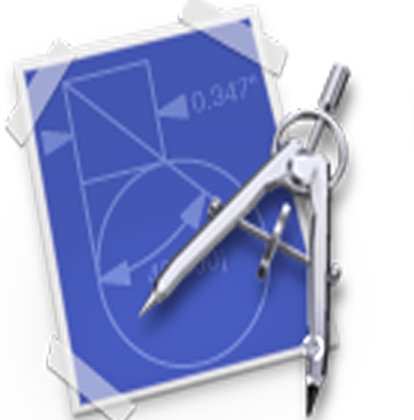 ЕКСПРЕС  - БЮЛЕТЕНЬФАХОВОЇ ІНФОРМАЦІЇДЛЯВЧИТЕЛІВ   МАТЕМАТИКИСерпень 20141. Ознайомлення з інструктивно-методичними рекомендаціями МОН України  щодо викладання математики  у 2014-2015 навчальному році. Огляд нормативних документів. Варіативна складова навчального плану. Ведення ділової документації у загальноосвітніх навчальних закладах І – ІІІ ступенів.Інструктивно-методичні рекомендації щодо викладання математики  у 2014/2015 навчальному роціДодаток 1 до листа Міністерства освіти і науки України від 01.07.2014 № 1/9-343Педагогічні особливості навчання учнів у шостих класахЗ-поміж новацій 2014/2015 навчального року такі: учні 6 класів, які вивчали дві іноземні мови у 5 класі - продовжують вивчення за бажанням. Триватиме, розпочате у 5 класі, вивчення інформатики; передбачено посилення використання здоров'язбережувальних технологій; підвищена увага приділятиметься природничій та екологічній освіті, оскільки розпочнеться вивчення двох природничих дисциплін географії та біології - важливою пропедевтичною базою для цього стало вивчення природознавства у 5 класі.У віковій психології діти 6 класу потрапляють у період молодшого підліткового віку (з 11 років). Тобто вік учнів 6 класу можна назвати перехідним від молодшого шкільного до молодшого підліткового або початком переходу від дитинства до юності.Ранній підлітковий вік - найскладніший період у розвитку дитини. У цей час спостерігаються різкі якісні зміни, які стосуються усіх сфер функціонування особистості: відбувається бурхливий фізичний і розумовий розвиток, етичне і соціальне дорослішання, дитина має підвищену збудливість, імпульсивність, на які накладається статевий потяг, часто неусвідомлений.Важливою особливістю психіки дітей раннього підліткового віку є розвиток довільності всіх психічних процесів. Учні-підлітки уже можуть самостійно концентрувати увагу, розвивати пам'ять і мислення, регулювати власні емоційно-вольові процеси тощо.Здатність сприйняття своєрідна: діти сприймають оточуючі їх предмети і явища неточно, тобто виділяють випадкові ознаки і особливості, що з якихось причин привернули їхню увагу. Протягом навчання у 6 класі відбуваються кількісні та якісні зміни процесу сприйняття. Кількісні зміни полягають у збільшенні швидкості процесу сприйняття та кількості сприйнятих об'єктів, розширенні обсягу їх запам'ятовування тощо. Поступово в учнів формується здатність спостерігати явища навколишньої дійсності, тобто, відповідно до певної мети, помічати їх, виявляти істотні деталі, з'ясовувати взаємозв'язки між ними.Ці особливості учнівської психіки треба враховувати у процесі навчання. Вже з перших уроків у 6 класі учням бажано пропонувати завдання на спостережливість, виявлення істотних ознак предметів, встановлення зв'язків між декількома об'єктами тощо.Пам'ять учнів у цей час має переважно наочно-образний характер. Учні краще запам'ятовують зовнішні ознаки предметів, ніж їх логічну змістову сутність. У пам'яті учнів цього віку зв'язки між окремими частинами явища, що вивчається, є нестійкими. Учні погано уявляють собі загальну структуру явища, його цілісність і взаємозв'язок компонентів. Запам'ятовування, зазвичай, носить механічний характер, заснований на враженнях та багаторазовому повторенні. Тому процес відтворення виучуваного вирізняється неточністю, великою кількістю помилок, заучуваного недовго утримується в пам'яті. Віковий період 11-12 років характеризується переходом від механічної пам'яті до смислової, яка формується під впливом навчання і має вирішальне значення у здобутті знань. Учні вже починають робити перші спроби, щоб запам'ятати доступний для них матеріал не дослівно, а осмислено.Необхідно систематично, впродовж тривалого часу, повторювати з ними пройдений навчальний матеріал. Необхідно пам'ятати і про дослівне запам'ятовування й відтворення, яке є важливим засобом поповнення словникового запасу і формування культури мовлення, розвитку довільної пам'яті та самоконтролю, уміння помічати помилки у відтвореному та їх виправляти. З цією метою учням потрібно пропонувати багато завдань і вправ, призначених для усного виконання.В учнів 6 класів переважає мимовільна (короткотривала) увага, дитина легко відволікається на який-небудь подразник, активно реагує на все нове, яскраве і незвичайне. Зосередження уваги на одному і тому ж об'єкті важко дається учням у цьому віці і призводить до швидкої стомлюваності. Це звісно заважає процесу навчання. Всі ці чинники потрібно враховувати під час організації навчального процесу.Усвідомлення учнями значущості навчального матеріалу та важливості його засвоєння - умова стійкості довільної уваги. Наприкінці навчання у 6 класі обсяг і стійкість уваги дещо зростають. Учням можна пропонувати більші за обсягом тексти для самостійного читання, складніші - (з більшою кількістю дій) задачі для розв'язування. З метою активізації навчально-пізнавальної діяльності учнів бажано пропонувати їм самостійно складати завдання і ставити однокласникам запитання, які стосуються вивченого теоретичного матеріалу. Така практика розвиває пам'ять і увагу в учнів та потребує вивчення теоретичного матеріалу.Щоб сформувати прийоми довільної уваги, доцільно поряд із звичайною діяльністю пропонувати учням завдання з її перевірки, а також завдання на складання плану діяльності та її контролю. Стійкість уваги посилюється, коли зміст діяльності викликає зацікавленість, коли в об'єктів, що вивчаються, постійно виявляються нові особливості.Від стилю мислення багато в чому залежить успішність дитини у навчанні та подальшому житті. Тому навчальний процес має підтримувати довготривале мислення. З цією метою на уроках треба заохочувати учнів до роботи з підручником, систематично працювати над розвитком усної і писемної мови школярів (коментування дій, усні вправи, складання учнями задач і запитань), пропонувати учням розв'язувати багато задач з логічним навантаженням, творчі завдання, пов'язані з опрацюванням різних видів інформації та відповідним поданням їх виконання. У презентаціях бажано використовувати гіперпосилання.Крім того, що відбуваються зміни в когнітивній сфері, у цьому віці змінюється й основна діяльність учнів. Якщо у початкових класах головною діяльністю учнів була навчальна, то поступово в учнів 6 класу на перше місце виходить міжособистісне спілкування з дорослими і ровесниками, суспільно корисна праця, що позитивно позначається на розвитку психіки та особистості загалом. Навчання залишається важливим для дітей цієї вікової категорії, але пізнавальний інтерес до навчання перебуває на стадії зацікавленості: легко виникає і легко згасає. Здебільшого він спрямований на процес навчання, а не на його зміст.Навчальні труднощі молодших підлітків багато в чому залежать від емоційної сторони навчання, інтересу, заохочення, похвали вчителя чи їх відсутності. Якщо вчитель не стимулює самостійність та ініціативу в учнів, а лише наставляє і контролює результати їх навчальної діяльності, то підлітки втрачають інтерес до навчання. Тому на уроках у 6 класах варто приділяти значну увагу ігровим моментам.Розглянуті вище психологічні особливості учнів-шестикласни-ків є загальними і найтиповішими для дітей даної вікової категорії. Учителю слід мати на увазі, що вікові закономірності завжди проявляються через варіації індивідуальних якостей, які залежать від особливостей організму конкретної людини та її психіки.У шестикласників увиразнюються індивідуальні особливості, пов'язані з розвитком самостійного мислення, інтелектуальної активності, творчого підходу до вирішення завдань. У цей період важливо, щоб учитель допоміг учню навчитися самостійно здобувати знання: користуватися додатковою літературою, довідниками, словниками, комп'ютером, Інтернетом.У 2014/2015 навчальному році учні 6 класів загальноосвітніх навчальних закладів перейдуть на навчання за новими програмами для учнів 5-9 класів загальноосвітніх навчальних закладів, з якими можна ознайомитися на сайті Міністерства освіти і науки України за адресою: www.mon.gov.ua.Для учнів 5 класів чинними є рекомендації надані у листі Міністерства від 24.05.2013 р. № 1/9-368 «Про організацію навчально-виховного процесу у 5 класах загальноосвітніх навчальних закладів і вивчення базових дисциплін в основній школі»При виборі навчального плану для учнів 5-6 класів необхідно користуватися наказом Міністерства освіти і науки України від 29.05. 2014 р. № 664 «Про внесення змін до наказу Міністерства освіти і науки, молоді та спорту України від 03.04.2012 р. № 409» та листом МОН від 11.06.2014 р. № 1/9-303 «Про навчальні плани загальноосвітніх навчальних закладів та структуру 2014/2015 навчального року».Директор департаменту                                                                                         Ю. Г. КононенкоДодаток 3до листа Міністерства освіти і науки України від 01.07.2014 р. № 1/9 - 343Математика6 класи загальноосвітніх навчальних закладів продовжать навчання за новою програмою «Математика. Навчальна програма для учнів 5-9 класів загальноосвітніх навчальних закладів» - К.: Видавничий дім «Освіта», 2013 та розміщеною на сайті Міністерства освіти і науки України (www.mon.gov.ua/ua//activity/education/56/general-secondary-ducation/educati onal_programs/l 349869088/). За Типовими навчальними планами загальноосвітніх навчальних закладів, затвердженими наказом МОНмолодьспорту від 03.04.2012 № 409, на вивчення математики у 6 класі відводиться 4 години на тиждень.В основу побудови змісту й організації процесу навчання математики в 6 класі покладено компетентнісний підхід, відповідно до якого кінцевим результатом навчання предмета є сформовані певні компетентності учнів. їх сутнісний опис подано в програмі у розділі «Державні вимоги до рівня загальноосвітньої підготовки учнів».Курс математики 6 класу передбачає розвиток і поглиблення знань учнів про числа і дії над ними, числові й буквені вирази, величини та їх вимірювання, рівняння, числові нерівності, а також уявлень про окремі геометричні фігури на площині і в просторі. Понятійний апарат, обчислювальні алгоритми, графічні уміння і навички, що мають бути сформовані на цьому ступені вивчення курсу, є тим підґрунтям, що забезпечує успішне вивчення в наступних класах алгебри і геометрії, а також інших навчальних предметів, де застосовуються математичні знання.Основу курсу становить розвиток поняття числа та формування міцних обчислювальних і графічних навичок. У 6 класі продовжується поступове розширення множини натуральних чисел до множини раціональних чисел шляхом послідовного введення дробів (звичайних і десяткових), а також від'ємних чисел разом із формуванням культури усних, письмових, інструментальних обчислень.Важливе значення для підготовки учнів до систематичного вивчення алгебри, геометрії та інших предметів мають початкові відомості про метод координат, які дістають учні 6 класу: зображення чисел на координатній прямій, прямокутна система координат на площині, виконання відповідних побудов, побудова і аналіз окремих графіків залежностей між величинами.Суттєве місце у вивченні курсу посідають текстові задачі, основними функціями яких є розвиток логічного мислення учнів та ілюстрація практичного застосування математичних знань. Під час розв'язування текстових задач учні також вчаться використовувати математичні моделі. Розв'язування таких задач супроводжує вивчення всіх тем, передбачених програмою.Зміст геометричного матеріалу включає початкові відомості про планіметричні (коло, круг, сектор) і стереометричні (циліндр, конус, куля) фігури.Вивчення геометричних фігур має передбачати використання наочних ілюстрацій, прикладів із довкілля, життєвого досвіду учнів, виконання побудов і сприяти виробленню вмінь виділяти форму і розміри як основні властивості геометричних фігур. Закріплення понять супроводжується їх класифікацією (кутів, трикутників, взаємного розміщення прямих на площині). Властивості геометричних фігур спочатку обґрунтовуються дослідно-індуктивно, потім застосовуються в конкретних ситуаціях, що сприяє виробленню в учнів умінь доказово міркувати.Основа інтеграції геометричного матеріалу з арифметичним і алгебраїчним — числові характеристики (довжина, площа, об'єм) геометричних фігур. Узагальнюються знання учнів про одиниці вимірювання довжини, площі, об'єму і вміння переходити від одних одиниць до інших, оскільки ці знання і вміння використовуються у вивченні предметів природничого циклу і в трудовому навчанні.У навчання математики в 6 класі вводяться елементи теорії ймовірностей. В учнів формуються початкові відомості про множину, її елементи. На прикладах пояснюються поняття випадкової події та ймовірності її появи.Важливим є формування в учнів умінь подавати дані у вигляді таблиць, графіків і діаграм різних типів та на основі їхнього аналізу робити відповідні висновки.Вивчення математики у 6 класі здійснюється з переважанням індуктивних міркувань в основному на наочно-інтуїтивному рівні із залученням практичного досвіду учнів і прикладів із довкілля. Відбувається поступове збільшення теоретичного матеріалу, який вимагає обгрунтування тверджень, що вивчаються. Це готує учнів до ширшого використання дедуктивних методів на наступному етапі вивчення математики.У цьому році навчальні заклади будуть забезпечені такими підручниками з математики: «Математика. 6 клас» (авт. Мерзляк А. Г., Полонський В. Б., Якір М. С), «Математика. 6 клас» (авт. Тарасенко-ва Н. А., Богатирьова І. М., Коломієць О. М., Сердюк 3. О.), «Математика. 6 клас» (авт. Істер О. С). Далі детальніше про кожний з них.Підручник «Математика. 6 клас», автори А.Г. Мерзляк, В.Б. Полонський, М.С. Якір,видавництво «Гімназія»,2014.Зміст підручника грунтується на таких концептуальних засадах:наступність до курсу математики 5 класу;доступність у поєднанні з науковістю;пропедевтичність по відношенню до систематичних курсів алгебри і геометрії 7 класу;прикладна спрямованість.Автори підручника ставили за мету реалізацію низки важливих і традиційно складних дидактичних і загальнопедагогічних задач.•	Формування необхідних навчальних компетенцій.•	Розвиток логічного, евристичного, алгоритмічного мислення дитини.•	Сприяння всебічному розвитку дитини.•	Формування стійкого інтересу до навчання, зокрема до вивчення математики.•	Набуття необхідних життєвих компетентностей.
Підручник складається з чотирьох параграфів, що відповідаютьчотирьом основним темам, які вивчають у 6 класі:§ 1. Подільність натуральних чисел.§ 2. Звичайні дроби§ 3. Відношення і пропорції§ 4. Раціональні числа і дії з нимиПараграфи поділено на пункти загальним числом 46. Зміст кожного пункту присвячено певній темі навчальної програми.Текст підручника написано доступною мовою, що дає змогу учневі в разі потреби самостійно опановувати навчальний матеріал. Цьому сприяє наявність прикладів розв'язання типових задач, структурне та ілюстративне оформлення.Численний і різноманітний дидактичний матеріал дає змогу вчителю організовувати роботу з групами учнів із різним рівним підготовки та реалізовувати індивідуальний підхід у навчанні. Дидактичний матеріал до кожного пункту за допомогою спеціальної символіки розподілено за рівнями складності відповідно до рівнів навчальних досягнень учнів, від найпростіших до задач підвищеної складності, позначених значком «*», які не є обов'язковими для розв'язування і призначені для роботи з обдарованими учнями. Як правило, сусідні вправи - це пари аналогічних задач, використання яких допоможе вчителю організувати закріплення методів розв'язування типових задач при виконанні домашньої роботи. У розділі «Дружимо з комп'ютером» наведено понад 50 додаткових завдань до дидактичного матеріалу підручника, спрямованих на формування в учнів алгоритмічного мислення і навичок застосування комп'ютера.У багатьох задачах фігурують конкретні статистичні дані, представлено реальні побутові ситуації, використовується інформація з українознавства.Структуровано і систематизовано роботу із закріплення знань. У кожному пункті наведено питання, які призначені для самоперевірки засвоєння теоретичного матеріалу, які також можна використовувати для контролю знань. Після кожного пункту подано групу задач на повторення; після кожного параграфу — завдання в тестовій формі. Завершує підручник розділ «Вправи для повторення за курс 6 класу».Розвитку інтересу до предмета сприятимуть задачі логічного характеру під рубрикою «Задача від Мудрої Сови», що містяться в кожному пункті, та оповідання з рубрики «Коли зроблено уроки», присвячені історії розвитку розділів математики, що вивчаються.Підручник «Математика. 6 клас»автори Тарасенкова Н.А., Богатирьова І. М., Коломієць О. М., Сердюк 3. О. Видавничий дім «Освіта», 2014.У структурі підручника 5 розділів («Подільність натуральних чисел», «Звичайні дроби та дії з ними», «Відношення і пропорції», «Раціональні числа та дії з ними», «Вирази і рівняння»), вступне слово до учнів, завдання для повторення вивченого наприкінці навчального року, відповіді, предметний покажчик. Кожен розділ розпочинається переліком передбачуваних пізнавальних результатів у рубриці «У розділі дізнайтесь ...», а завершується рубрикою «Перевірте, як засвоїли матеріал розділу», який містить контрольні запитання уза-гальнювального характеру і тестові завдання.Розділи підручника поділено на параграфи. У кожному параграфі міститься: основний навчальний матеріал; додаткові відомості у рубриці «Дізнайтеся більше»; запитання для повторення вивченого в межах параграфа у рубриці «Пригадайте головне»; система задач чотирьох рівнів складності (рубрика «Розв'яжіть задачі»), яка завершується окремими блоками завдань «Застосуйте на практиці» та «Задачі на повторення».Навчальний текст, як правило, розгортається за таким планом: актуалізація попереднього досвіду учнів або аналіз малюнка чи життєвої ситуації; міркування (або задача), що приводять до нового поняття, факту, способу діяльності; формулювання, яке треба запам'ятати; проблемне запитання із відповіддю; як коротко записати нові позначення; вказівка «Зверніть увагу»; типова задача; узагальнення способу розв'язування типової задачі (чи вказівка на особливості, які варто усвідомити). У побудові міркувань здебільшого використовується спосіб «від конкретного до загального», широко застосовуються аналіз, синтез, узагальнення, систематизація, порівняння, зокрема прийом зіставлення і протиставлення. Важлива роль відводиться візуальній опорі для успішного здійснення учнями розумових дій.Зміст підручника та апарат організації його засвоєння спрямовані також на творчий розвиток учнів, мотивацію навчання, стимулювання пізнавального інтересу, забезпечення успішної самостійної роботи учнів. Розв'язання більшості типових сюжетних задач подано алгебраїчним способом. Задачі для різних видів класної й позакласної роботи, в тому числі практичного спрямування, подано після кожного параграфа, вони мають наскрізну нумерацію. Спеціальною піктограмою «Будиночок» позначено задачі, які рекомендуються для домашньої роботи.Підручник добре ілюстрований. Кольорові фотографії та ілюстрації несуть добре продумане дидактичне навантаження і полегшують сприймання та розуміння учнями нового навчального матеріалу. Кожен малюнок відображає певний математичний зміст, в тому числі й художня композиція першої сторінки кожного розділу.Підручник «Математика. 6 клас», (авт. Істер О.С), видавництво «Генеза»2014.Підручник складається з чотирьох розділів, назви й зміст яких відповідають програмі. Кожен з них починається короткою мотивацією його вивчення. Розділи складаються з параграфів, яких у підручнику 54. Підручник дозволить не тільки засвоїти програму з математики для 6-го класу, а й буде сприяти розвитку мислення, творчих здібностей учнів, їх інтересу до навчання взагалі, і математики зокрема.Лаконічне, але в той самий час повне пояснення теоретичного матеріалу, проілюстроване необхідною кількістю прикладів і задач. Підручник містить біля 1600 вправ, які диференційовано за 4 рівнями складності, виділено вправи підвищеної складності та задачі рубрики «Цікаві задачі для учнів не ледачих». У більшості параграфів кількість вправ подано з деяким перебільшенням. Це, разом з диференціацією вправ, дозволить вчителеві вибирати вправи для класних (номери цих вправ подано чорним кольором) та домашніх робіт (номери цих вправ подано синім кольором) з урахуванням різного рівня розвитку учнів. Підручник містить структурні елементи, які спрямовані на широкі можливості самоосвіти учнів та контролю з боку батьків, зокрема завдання для перевірки знань теми у формі тематичної контрольної роботи. Підручник містить достатню кількість вправ пропедевтичного характеру, що сприятимуть вивченню курсів алгебри і геометрії у 7-9 класах.Значну увагу слід приділити патріотичному вихованню, розповідям про видатних українських математиків, вибору задач з відповідним формулюванням тощо.Для учнів 5 класу залишаються чинними інструктивно-методичні рекомендації, що містяться у листі Міністерства від 24.05.13 № 1/9-368 «Про організацію навчально-виховного процесу у 5 класах загальноосвітніх навчальних закладів і вивчення базових дисциплін в основній школі» ознайомитись з якими можна на сайті МОН (http:// www.mon.gov.ua/ua/often-requested/methodical-recommendations/), а для учнів 7-11 класів чинними залишаються рекомендації, що містяться у листі Міністерства від 01.06.2012 року № 1/9-426 "Щодо інструктивно-методичних рекомендацій із базових дисциплін" (Інформаційний збірник та коментарі Міністерства освіти і науки, молоді та спорту України №17-22, 2012 p.).Навчання математики в 7-9 класах загальноосвітніх навчальних закладів у 2014/2015 навчальному році буде здійснюватися за програмами, надрукованими у збірнику «Програми для загальноосвітніх навчальних закладів. Математика. 5-12 класи», видавництво «Перун», Київ, 2005 р., у науково-методичному журналі «Математика в школі» (№2, 2006 р.).У загальноосвітніх навчальних закладах, в яких на вивчення математики у 5-7 класах відводиться більша кількість годин можуть вивчати математику за «Програмою з математики для учнів 5-7 класів загальноосвітніх навчальних закладів з класами фізико-математичного профілю» (авт. Харік О.Є.).Методичні рекомендації щодо вивчення математики у 7-9 класах подано в Інформаційних збірниках МОН № 13-14, 2005-2009 рр., у журналі «Математика в школі» (№6, 2005-2009 рр.).Шкільний курс математики у 2014/2015 навчальному році у 10-11 класах загальноосвітніх навчальних закладів вивчатиметься за програмами, надрукованими у посібнику «Збірник програм з математики для допрофільної підготовки та профільного навчання (у двох частинах)», видавництва «Ранок», Харків, 2011 р. та розміщених на сайті Міністерства освіти і науки, молоді та спорту України www.mon.gov.uaРозподіл годин на вивчення окремих розділів, кількість тематичних оцінювань, передбачених навчальними програмами для 10 класів, та методичні рекомендації щодо оцінювання навчальних досягнень учнів видрукувані в Інформаційному збірнику МОН, № 25-26-27, 2010 р., у журналі «Математика в школі» (№6, 2011 р.).У старшій школі вивчення математики диференціюється за чотирма програмами: рівень стандарту, академічний, профільний рівень та поглиблене вивчення математики.Програма рівня стандарту визначає зміст навчання предмета, спрямований на завершення формування в учнів уявлення про математику як елемента загальної культури. При цьому не передбачається, що в подальшому випускники продовжуватимуть вивчати математику або пов’язуватимуть з нею свою професійну діяльність.Програма академічного рівня задає дещо ширший зміст і вищі вимоги до його засвоєння у порівнянні з рівнем стандарту. Вивчення математики на академічному рівні передбачається передусім у тих випадках, коли вона тісно пов’язана з профільними предметами і забезпечує їх ефективне засвоєння. Крім того, за цією програмою здійснюється математична підготовка старшокласників, які не визначилися щодо напряму спеціалізації.Програма профільного рівня передбачає вивчення предмета з орієнтацією на майбутню професію, безпосередньо пов’язану з математикою або її застосуванням.Програма поглибленого вивчення математики розрахована на вивчення математики у 8-11 класах та передбачає поглиблене вивчення предмету.Таблиця розподілу годин на вивчення математики  за різними рівнями змісту освітиУ класах суспільно-гуманітарного напряму (крім економічного профілю), філологічного, художньо-естетичного, спортивного напрямів та технологічного профілю вивчається предмет «Математика» за програмою рівня стандарту.У класах природничо-математичного напряму (крім фізико-математичного і математичного профілів), універсального, економічного та інформаційно-технологічного профілів вивчається два предмети «Алгебра і початки аналізу» та «Геометрія» за програмою академічного рівня.У класах фізико-математичного та математичного профілів вивчається два предмети «Алгебра і початки аналізу» та «Геометрія» за програмою профільного рівня.Учні класів з поглибленим вивченням математики продовжують вивчення двох предметів «Алгебра і початки аналізу» та «Геометрія» за програмою для поглибленого вивчення предмета.У класах відповідних профілів, замість предмета «Математика» можуть вивчатися окремі курси – «Алгебра та початки аналізу» (із розрахунку 2 години на тиждень в 10 класі і 3 години на тиждень в 11 класі) і «Геометрія» (із розрахунку 2 години на тиждень в 10 класі і 3 години на тиждень в 11 класі) за рахунок часу, відведеного на профільне і поглиблене вивчення предметів, введення курсів за вибором, факультативів.Зауважимо, що рішення про розподіл годин варіативної складової, відповідно до Положення про загальноосвітній навчальний заклад, приймає навчальний заклад, враховуючи профільне спрямування, регіональні особливості, кадрове забезпечення, матеріально-технічну базу та бажання учнів.Водночас, учні 	класів  фізичного, економічного та інформаційно-технологічного профілів можуть вивчати предмети «Алгебра і початки аналізу» та «Геометрія» за програмою профільного рівня.Допрофільна підготовка і профільне навчанняРеалізація профільного навчання математики у 10-11 класах забезпечується системою курсів за вибором (за рахунок варіативного компоненту), які певним чином ураховують інтереси і можливості учнів даного профілю. Курси за вибором поглиблюють та розширюють основний курс математики відповідно до профілю навчання, надають можливості для організації творчої роботи учнів через систему індивідуальних завдань професійної спрямованості.Пропонуємо перелік навчальних програм факультативних курсів та курсів за вибором для профільного навчання:Розподіл курсів за вибором є умовним. Учитель може запропонувати учням будь який курс за вибором із вказаного переліку або курси за вибором, що надруковані у попередні роки та мають відповідні грифи Міністерства освіти і науки, молоді та спорту.Пропонуємо також перелік навчальних програм гуртків, факультативних курсів та курсів за вибором для допрофільної підготовки:Вищезазначені програми, орієнтовне календарно-тематичне планування та методичні рекомендації щодо викладання курсів надруковані у посібнику «Збірник програм з математики для допрофільної підготовки та профільного навчання (у двох частинах)», видавництва «Ранок», Харків, 2011 р.Учитель може самостійно корегувати розподіл годин між темами обраних курсів.Календарно-тематичне плануванняКалендарно-тематичний план учителя має включати такі розділи:1. Титульний аркуш, де зазначено найменування освітнього закладу; назву документа (календарно-тематичне планування); назву предмета (повинна відповідати назві предмета в робочому плані навчального закладу); навчальний рік; клас (класи); прізвище, ім'я та по батькові вчителя.2.	На титульному аркуші повинні бути записи: «Розглянуто на засіданні предметної кафедри вчителів (методичного об'єднання) - протокол № ... від ...»;  «Погоджено: заступник директора із навчально-виховної роботи»; «Затверджено: директор навчального закладу: (дата затвердження)».Навчально-методичне забезпечення навчального плану включає наступні відомості: річна кількість годин; кількість годин на тиждень згідно з програмою; планова кількість самостійних (практичних) робіт; реквізити програми; навчально-методичні комплекси.Календарно-тематичне планування повинно обов'язково включати номер і дату проведення уроку, зміст (тему) уроку, примітку.Графа «Зміст (тема) уроку» включає: загальні назви теми; кількість годин, відведених на вивчення даної теми; теми кожного уроку; контроль по завершенню вивчення даної теми.У графі «Примітка» можуть міститися помітки, зроблені вчителем у процесі роботи з даним тематичним плануванням (використання додаткової літератури, зміст індивідуальних завдань для учнів, які відстають у навчанні, різноманітні форми роботи на уроках, індивідуальна діяльність, яка планується, необхідне обладнання, тип провідної діяльності учнів на уроці, види уроків тощо).Зміст плану навчального курсу повинен відповідати змісту програми, за якою ведеться навчання.Вчителі мають право користуватися планами на друкованій основі, а не писати їх «від руки», допустимою є також календаризація у програмах.Також вчителі можуть користуватися друкованими посібниками з календарно-тематичного планування за умови, що вони відповідають навчальним програмам і оформлені згідно викладених вимог. Навчальна програма для учнів  5 - 9 класів загальноосвітніх навчальних закладів МатематикаПрограму підготували: М. І. Бурда, Ю. І. Мальований, Є. П. Нелін, Д. А. Номіровський, А. В. Паньков, Н. А. Тарасенкова, М. В. Чемерис,М. С. ЯкірПОЯСНЮВАЛЬНА ЗАПИСКАКурс математики основної школи логічно продовжує реалізацію завдань математичної освіти учнів, розпочату в початкових класах, розширюючи і доповнюючи ці завдання відповідно до вікових і пізнавальних можливостей школярів. В основу побудови змісту й організації процесу навчання математики покладено компетентнісний підхід, відповідно до якого кінцевим результатом навчання предмета є сформовані певні компетентності як здатності учня успішно діяти в навчальних і життєвих ситуаціях і нести відповідальність за свої дії. Компетентність є особистісним утворенням, яке формується на основі здобутих знань, досвіду діяльності, вироблених ціннісних орієнтацій, ставлень, оцінок.Навчання математики в основній школі передбачає передусім формування предметної математичної компетентності, сутнісний опис якої подано у розділі «Державні вимоги до загальноосвітньої підготовки учнів» цієї програми. Крім того, воно має зробити певний внесок у формування окремих ключових (більш загальних, що виходять за межі одного предмета) компетентностей, зокрема загальнонавчальної (уміння вчитися), комунікативної (здатності грамотно формулювати і висловлювати судження), загальнокультурної та інших. Формування зазначених компетентностей підпорядковується реалізації загальних завдань шкільної математичної освіти, що здійснюється на всіх ступенях школи. До них належать:формування ставлення учнів до математики як невід’ємної складової загальної культури людини, необхідної умови її повноцінного життя в сучасному суспільстві на основі ознайомлення з ідеями і методами математики як універсальної мови науки і техніки, ефективного засобу моделювання і дослідження процесів і явищ навколишнього світу;забезпечення оволодіння учнями математичною мовою, розуміння ними математичної символіки, математичних формул і моделей як таких, що дають змогу описувати загальні властивості об’єктів, процесів та явищ;формування здатності логічно обґрунтовувати та доводити математичні твердження, застосовувати математичні методи у процесі розв’язування навчальних і практичних задач, використовувати математичні знання і вміння під час вивчення інших навчальних предметів;розвиток умінь працювати з підручником, опрацьовувати математичні тексти, шукати і використовувати додаткову навчальну інформацію, критично оцінювати здобуту інформацію та її джерела, виокремлювати головне, аналізувати, робити висновки, використовувати отриману інформацію в особистому житті;формування здатності оцінювати правильність і раціональність розв’язування математичних задач, обґрунтовувати твердження, приймати рішення в умовах неповної, надлишкової, точної та ймовірнісної інформації.Крім цих загальних освітніх завдань в основній школі реалізуються такі специфічні для даного етапу навчання математики освітні завдання: розширення знань учнів про число (від вивчених у початковій школі натуральних чисел до дійсних), формування культури усних, письмових, інструментальних обчислень;формування системи функціональних понять, умінь використовувати функції та їх графіки для характеристики залежностей між величинами, опису явищ і процесів;забезпечення оволодіння учнями мовою алгебри, уміннями здійснювати перетворення алгебраїчних виразів, розв’язувати рівняння, нерівності та їх системи, моделювати за допомогою рівнянь реальні ситуації, пояснювати здобуті результати;формування в учнів уявлення про математичну статистику і теорію ймовірностей як окремі науки, про особливості організації статистичних досліджень, наочне подання статистичних даних, визначення числових характеристик статистичного ряду, понять випадкової події та її ймовірності;забезпечення оволодіння учнями мовою геометрії, розвиток їх просторових уявлень і уяви, умінь виконувати геометричні побудови за допомогою геометричних інструментів (лінійки з поділками, транспортира, косинця, циркуля і лінійки);формування в учнів знань про геометричні фігури на площині, їх властивості, а також умінь застосовувати здобуті знання у навчальних і життєвих ситуаціях;формування в учнів уявлення про найпростіші геометричні фігури в просторі та їх властивості, а також первинних умінь застосовувати їх у навчальних і життєвих ситуаціях; ознайомлення учнів зі способами і методами математичних доведень, формування умінь їх практичного використання;формування в учнів знань про основні геометричні величини (довжину, площу, об’єм, міру кута), про способи їх вимірювання й обчислення для планіметричних і найпростіших стереометричних фігур, а також уміння застосовувати здобуті знання у навчальних і життєвих ситуаціях; вивчення геометричних перетворень площини (рухів, подібності) та їх найпростіших властивостей, а також розвиток в учнів функціональних уявлень на геометричному змісті;ознайомлення учнів з основами методу координат і векторного методу.Необхідною умовою формування компетентностей є діяльнісна спрямованість навчання, яка передбачає постійне включення учнів до різних видів педагогічно доцільної активної навчально-пізнавальної діяльності, а також практична його спрямованість. Необхідно, де це можливо, не лише показувати виникнення математичного факту із практичної ситуації, а й ілюструвати його застосування на практиці. Важливу роль у навчанні математики відіграє систематичне використання історичного матеріалу, який підвищує інтерес до вивчення математики, стимулює потяг до наукової творчості, пробуджує критичне ставлення до фактів, дає учням уявлення про математику як невід’ємну складову загальнолюдської культури. На дохідливих прикладах слід показувати учням, як розвивалися математичні поняття і відношення, теорії та методи. Ознайомлення учнів з іменами та біографіями видатних учених, які створювали математику, зокрема видатних українських математиків, сприятиме національному і патріотичному вихованню школярів.Характеристика навчального змісту і особливостей його реалізаціїЗміст математичної освіти в основній школі структурується за такими змістовими лініями: числа; вирази; рівняння і нерівності; функції; елементи комбінаторики, теорії ймовірностей та статистики; геометричні фігури; геометричні величини. Кожна з них розвивається з урахуванням завдань вивчення математики на цьому ступені шкільної освіти, в якому виокремлюються два основні етапи: 5 — 6 класи і 7 — 9 класи. Освітні завдання на першому етапі реалізуються у процесі вивчення єдиного курсу математики, на другому — двох курсів: алгебри і геометрії.Курс математики 5 — 6 класів передбачає розвиток, збагачення і поглиблення знань учнів про числа і дії над ними, числові й буквені вирази, величини та їх вимірювання, рівняння, числові нерівності, а також уявлень про окремі геометричні фігури на площині і в просторі. Понятійний апарат, обчислювальні алгоритми, графічні уміння і навички, що мають бути сформовані на цьому ступені вивчення курсу, є тим підґрунтям, що забезпечує успішне вивчення в наступних класах алгебри і геометрії, а також інших навчальних предметів, де застосовуються математичні знання.Основу курсу становить розвиток поняття числа та формування міцних обчислювальних і графічних навичок. У 5 — 6 класах відбувається поступове розширення множини натуральних чисел до множини раціональних чисел шляхом послідовного введення дробів (звичайних і десяткових), а також від’ємних чисел разом із формуванням культури усних, письмових, інструментальних обчислень.Навчальний матеріал, що стосується виразів, величин, рівнянь і нерівностей, геометричних фігур, має загалом пропедевтичний характер. Ознайомлення з ним готує учнів до свідомого системного вивчення відповідних тем у курсах алгебри і геометрії. Зокрема, учні мають дістати уявлення про використання букв для запису законів арифметичних дій, формул, навчитись обчислювати значення простих буквених виразів, складати за умовою задачі й розв’язувати нескладні рівняння першого степеня спочатку на основі залежностей між компонентами арифметичних дій, а згодом із використанням основних властивостей рівнянь. Важливе значення для підготовки учнів до систематичного вивчення алгебри, геометрії та інших предметів мають початкові відомості про метод координат, які дістають учні 5 — 6 класів: зображення чисел на координатній прямій, прямокутна система координат на площині, виконання відповідних побудов, побудова і аналіз окремих графіків залежностей між величинами.Істотне місце у вивченні курсу займають текстові задачі, основними функціями яких є розвиток логічного мислення учнів та ілюстрація практичного застосування математичних знань. Під час розв’язування текстових задач учні також вчаться використовувати математичні моделі. Розв’язування таких задач супроводжує вивчення всіх тем, передбачених програмою.Зміст геометричного матеріалу включає початкові відомості про планіметричні (відрізок, промінь, пряма, кут, трикутник, прямокутник, квадрат, коло, круг) і стереометричні (прямокутний паралелепіпед, куб, піраміда, циліндр, конус, куля) фігури. Учні набувають навичок вимірювання довжини відрізка й градусної міри кута, знаходження площ і об’ємів деяких фігур, побудови геометричних фігур за допомогою лінійки, косинця, транспортира і циркуля. Розширюються уявлення учнів про вимірювання геометричних величин на прикладах вимірювання і порівняння відрізків і кутів, побудови відрізків даної довжини і кутів із заданою градусною мірою, оперування формулами периметрів, площ і об’ємів геометричних фігур – знаходження невідомого компонента формули за відомими. Побудова кута за допомогою транспортира або косинця (прямого кута), прямої та відрізка за допомогою лінійки використовується при побудові трикутників, прямокутників, перпендикулярних і паралельних прямих.Вивчення геометричних фігур має передбачати використання наочних ілюстрацій, прикладів із довкілля, життєвого досвіду учнів, виконання побудов і сприяти виробленню вмінь виділяти форму і розміри як основні властивості геометричних фігур. Закріплення понять супроводжується їх класифікацією (кутів, трикутників, взаємного розміщення прямих на площині). Властивості геометричних фігур спочатку обґрунтовуються дослідно-індуктивно, потім застосовуються в конкретних ситуаціях, що сприяє виробленню в учнів умінь доказово міркувати.Основа інтеграції геометричного матеріалу з арифметичним і алгебраїчним — числові характеристики (довжина, площа, об’єм) геометричних фігур. Узагальнюються знання учнів про одиниці вимірювання довжини, площі, об’єму і вміння переходити від одних одиниць до інших, оскільки ці знання і вміння використовуються у вивченні предметів природничого циклу і в трудовому навчанні.У навчання математики в 5 — 6 класах вводяться елементи комбінаторики й теорії ймовірностей. В учнів формуються початкові відомості про множину, її елементи. Учні набувають умінь розв’язувати найпростіші комбінаторні задачі шляхом розгляду можливих варіантів. На прикладах пояснюються поняття випадкової події та ймовірності появи випадкової події.Важливим є формування в учнів умінь подавати дані у вигляді таблиць, графіків і діаграм різних типів та на основі їхнього аналізу робити відповідні висновки.Вивчення математики у 5 — 6 класах здійснюється з переважанням індуктивних міркувань в основному на наочно-інтуїтивному рівні із залученням практичного досвіду учнів і прикладів із довкілля. Відбувається поступове збільшення теоретичного матеріалу, який вимагає обґрунтування тверджень, що вивчаються. Це готує учнів до ширшого використання дедуктивних методів на наступному етапі вивчення математики.У 7 — 9 класах вивчаються два математичних курси: алгебра і геометрія.Основними завданнями курсу алгебри є формування умінь виконання тотожних перетворень цілих і дробових виразів, розв’язування рівнянь і нерівностей та їх систем, достатніх для вільного їх використання у вивченні математики і суміжних предметів, а також для практичних застосувань математичного знання. Важливе завдання полягає в залученні учнів до використання рівнянь і функцій як засобів математичного моделювання реальних процесів і явищ, розв’язування на цій основі прикладних та інших задач. У процесі вивчення курсу посилюється роль обґрунтувань математичних тверджень, індуктивних і дедуктивних міркувань, формування різноманітних алгоритмів, що має сприяти розвитку логічного мислення і алгоритмічної культури школярів.На цьому етапі шкільної математичної освіти учні починають ознайомлюватися з дійсними числами. Так, до відомих учням числових множин долучається множина ірраціональних чисел.Основу курсу становлять перетворення раціональних та ірраціональних виразів. Важливо забезпечити формування умінь школярів вільно виконувати основні види перетворень таких виразів, що є передумовою подальшого успішного засвоєння курсу та використання математичного апарату під час вивчення інших шкільних предметів. Розглядається поняття степеня з цілим показником та його властивості.Істотного розвитку набуває змістова лінія рівнянь та нерівностей. Відомості про рівняння доповнюються поняттям рівносильних рівнянь. Процес розв’язування рівняння трактується як послідовна заміна даного рівняння рівносильними йому рівняннями. На основі узагальнення відомостей про рівняння, здобутих у попередні роки, вводиться поняття лінійного рівняння з однією змінною. Курс передбачає вивчення лінійних рівнянь, квадратних рівнянь та рівнянь, які зводяться до лінійних або квадратних. Розглядаються системи лінійних рівнянь та рівнянь другого степеня з двома змінними. Щодо останніх, то увага зосереджується на системах, де одне рівняння — другого степеня, а друге — першого степеня. Передбачається розгляд лише найпростіших систем рівнянь, у яких обидва рівняння другого степеня.Значне місце відводиться застосуванню рівнянь до розв’язування різноманітних задач. Ця робота має пронизувати всі теми курсу. Важливе значення надається формуванню умінь застосовувати алгоритм розв’язування задачі за допомогою рівняння. Елементарні відомості про числові нерівності доповнюються і розширюються за рахунок вивчення властивостей числових нерівностей, розгляду лінійних нерівностей з однією змінною та квадратних нерівностей та їх розв’язування. Розглядається розв’язування систем двох лінійних нерівностей з однією змінною.У 7 класі вводиться одне з фундаментальних математичних понять — поняття функції. У цьому ж класі розглядається лінійна функція та її графік. Ці відомості використовуються для графічного ілюстрування розв’язування лінійного рівняння з однією змінною, а також системи двох лінійних рівнянь з двома змінними. Інші види функцій розглядаються у зв’язку з вивченням відповідного матеріалу, що стосується решти змістових ліній курсу. Зокрема у 8 класі в темах «Раціональні вирази» та «Квадратні корені» учні ознайомлюються з функціями  , у = x2 і  та їх властивостями. У 9 класі розглядається квадратична функція. Вивчення її властивостей пов’язується, зокрема, з розв’язуванням квадратних нерівностей.Таким чином, функціональна лінія пронизує весь курс алгебри основної школи і розвивається в тісному зв’язку з тотожними перетвореннями, рівняннями і нерівностями. Властивості функцій, як правило, встановлюються за їх графіками, тобто на основі наочних уявлень, і лише деякі властивості обґрунтовуються аналітично. У міру оволодіння учнями теоретичним матеріалом кількість властивостей, що підлягають вивченню, поступово збільшується. Під час вивчення функцій чільне місце відводиться формуванню умінь будувати й аналізувати графіки функцій, характеризувати за графіками функцій процеси, які вони описують, спроможності розуміти функцію як певну математичну модель реального процесу.Прикладна спрямованість вивчення функцій, рівнянь, нерівностей доповнюється ознайомленням з елементами комбінаторики, теорії ймовірностей і статистики.Головна лінія курсу геометрії — геометричні фігури та їх властивості. Основними поняттями курсу є: точка, пряма, площина, належати, лежати між. Перші три поняття — це основні геометричні фігури, а два останніх — основні відношення. Це неозначувані поняття — для них не формулюються означення, але їх зміст розкривається через опис, показ, характеристику. Інші поняття курсу визначаються, а їх властивості встановлюються шляхом доказових міркувань. Учень має усвідомити, що під час доведення теорем можна користуватися означеннями, аксіомами і раніше доведеними теоремами. Фігури, що вивчаються: на площині — точка, пряма, відрізок, промінь, кут, трикутник, чотирикутник, многокутник, коло, круг; у просторі (крім названих) — призма, піраміда, циліндр, конус, куля. Учень повинен формулювати означення планіметричних фігур та їх елементів, зображати їх на малюнку, класифікувати кути, трикутники, чотирикутники, правильні многокутники. Засвоєння стереометричного матеріалу обмежується формуванням уявлень учнів про взаємне розміщення прямих і площин у просторі, призму, піраміду, циліндр, конус, кулю та їх властивості. У 7 класі учні ознайомлюються з основами геометричної науки —означеннями, аксіомами, теоремами, основними методами доведення теорем.Однією з основних задач, що вивчається в курсі геометрії, є розв’язування трикутників. У 8 класі розглядається задача розв’язування прямокутного трикутника. Для цього вводиться поняття косинуса, синуса, тангенса гострого кута прямокутного трикутника, доводиться теорема Піфагора. Дана тема продовжується в 9 класі — розв’язуються довільні трикутники. Це потребує введення формул для знаходження синуса і косинуса тупого кута та доведення теореми косинусів і теореми синусів.Розширюються уявлення учнів про аналітичне задання геометричних фігур, зокрема подається рівняння прямої, кола, виводяться формули довжини відрізка, координат середини відрізка, формується поняття про метод координат, який застосовується до доведення теорем та розв’язування задач.Поглиблюються і систематизуються відомості про геометричні величини: довжину, градусну міру кута, площу, об’єм. У 8 класі вводиться одне з найскладніших понять шкільного курсу — поняття площі. Виведення формул для обчислення площ планіметричних фігур (прямокутника, паралелограма, трикутника, ромба, трапеції, правильних многокутників) спирається на основні властивості площ. Вивчення формул площ фігур дає можливість розв’язувати низку прикладних задач. У 9 класі до відомих учням скалярних величин долучаються векторні величини. Розглядаються рівні, протилежні, колінеарні вектори. Вивчення дій над векторами є необхідним як для розв’язування фізичних задач, так і для розв’язування математичних задач векторним методом.Істотне місце у вивченні курсу геометрії займають побудови фігур циркулем і лінійкою. Розв’язування задач на побудову фігур сприяє розвитку як творчого, так і алгоритмічного мислення учнів. Графічні вміння учнів включають також і зображення геометричних фігур та їх елементів, виконання допоміжних побудов. Розв’язування задач на побудову супроводжує вивчення всіх тем, передбачених програмою. Окрім того, побудови мають широке практичне застосування.У 9 класі вивчення стереометричних фігур передбачає використання наочних ілюстрацій, прикладів із довкілля, життєвого досвіду учнів, формування вмінь за готовими формулами обчислювати площі поверхонь та об’єми тіл. Виконання стереометричних зображень обмежується копіюванням зразків, запропонованих у підручнику та в іншій наочності, яку використовує вчитель.Структура програмиПрограму представлено в табличній формі, що містить дві частини: зміст навчального матеріалу і державні вимоги до рівня загальноосвітньої підготовки учнів. У першій частині вказано навчальний матеріал, який підлягає вивченню у відповідному класі. Вимоги до загальноосвітньої підготовки учнів орієнтують на результати навчання, які є об’єктом контролю й оцінювання.Зміст навчального матеріалу структуровано за темами відповідних навчальних курсів із визначенням кількості годин на їх вивчення. Такий розподіл змісту і навчального часу є орієнтовним. Учителеві та авторам підручників надається право коригувати його залежно від прийнятої методичної концепції та конкретних навчальних ситуацій. Наприкінці кожного року навчання передбачено години для повторення і систематизації вивченого.5-й клас. МАТЕМАТИКА(140 год. I семестр — 64 год, 4 год на тиждень, II семестр — 76 год, 4 год на тиждень)6-й клас. МАТЕМАТИКА(140 год. I семестр — 64 год, 4 год на тиждень, II семестр — 76 год, 4 год на тиждень)7-й клас. АЛГЕБРА(70 год. I семестр — 32 год, 2 год на тиждень, II семестр — 38 год, 2 год на тиждень)8-й клас. АЛГЕБРА(70 год. I семестр — 32 год, 2 год на тиждень, II семестр — 38 год, 2 год на тиждень)9-й клас. АЛГЕБРА(70 год. I семестр — 32 год, 2 год на тиждень, II семестр — 38 год, 2 год на тиждень)7-й клас. ГЕОМЕТРІЯ(70 год. I семестр — 32 год, 2 год на тиждень, II семестр — 38 год, 2 год на тиждень)8-й клас. ГЕОМЕТРІЯ(70 год. I семестр — 32 год, 2 год на тиждень, II семестр — 38 год, 2 год на тиждень)9-й клас. ГЕОМЕТРІЯ(70 год. I семестр — 32 год, 2 год на тиждень, II семестр — 38 год, 2 год на тиждень)2. Формування комплексу навчально – методичного забезпечення щодо реалізації шкільного компоненту змісту профільної освіти на уроках математики (у рамках реалізації проекту «Використання  ІКТ при вивченні математики в загальноосвітніх навчальних закладах»)	Створення ППЗ «Математика, 5 – 11»В епоху, коли протиріччя між гуманістичними ідеалами та наслідками науково-технічної революції посилюються, у суспільстві щодалі актуальнішою стає потреба у новій людині – людині творчій, що відображає високий ступінь розвитку, підготовленості до конкретних видів діяльності і до життя в цілому, до зміни стилів поведінки, до виходу із складних і кризових ситуацій, до найбільш конструктивної, раціональної поведінки.В таких умовах основними завданнями психолого-педагогічної науки стають пошуки шляхів своєчасного виявлення, ефективного стимулювання розвитку творчого потенціалу підростаючого покоління з метою його найповнішої реалізації.На мою думку основними завданнями сучасної шкільної математики є:Виявлення талановитих та творчих учнів задля подальшого вдосконалення їх талантів та здібностей;Розвиток логічного мислення;Інтеграція до нового освітнього середовища.Актуальність даної теми полягає в тому, що освітня сфера є вагомою складовою соціальної стратегії держави. Проте, сучасний стан інформатизації навчально-виховного процесу в Україні є незадовільним, характеризується низькою якістю насичення, особливо сільських шкіл, комп’ютерним забезпеченням, високим ступенем спрацювання обчислювальної техніки, неефективністю використання педагогічного програмного забезпечення (далі ППЗ). Це підтверджує нагальну необхідність зміни функції вчителя та його перехід від простого користувача до розробника власного інформаційного продукту.Постановка проблеми. Одним із важливих напрямків розвитку інформатизації освіти є нові комп'ютерні технології. Комп'ютер стає невід'ємним атрибутом багатьох робочих місць, учителя-новатора зокрема. Актуальною з огляду на це є робота над проблемою «Розвиток творчого мислення старшокласників на уроках математики шляхом використання інформаційних технологій».Практика показує, що частина дітей не розуміє математику, має не дуже розвинене абстрактне та логічне мислення чи просто відсутнє бажання її розуміти, тому загальну підготовку учнів, на нашу думку, доцільно здійснювати у тісному зв'язку з обчислювальною технікою шляхом використання програмного забезпечення окремих тем.Виклад основного матеріалу. Застосування інформаційних технологій в освітньому процесі неможливе без програмного забезпечення навчального призначення. На жаль, вітчизняних програмних педагогічних засобів досить мало. Але вчитель може успішно використовувати в навчально-виховному процесі російськомовні програмні продукти (GRAN 1, GRAN 2D, GRAN 3D, «Жива математика», «Математика 5-11», «GeoGebra»), які дозволять вирішити за допомогою комп'ютера досить широке коло математичних задач різних рівнів складності.Зауважимо, що користувачу для застосування цих програмних засобів не потрібен значний обсяг спеціальних знань з інформатики, обчислювальної техніки, програмування тощо, а тільки найпростіші поняття, повністю посильні для учнів середніх та старших класів.Використання ППЗ дає можливість зробити розв'язування задачі таким же доступним, як і перегляд рисунків та графічних зображень. Застосування відповідних програмних засобів перетворює математику в «математику для всіх», оскільки стають посильними та зрозумілими методи, осмислення математичних явищ. При цьому той, хто розв'язує задачу, стає користувачем математичних методів, можливо, не володіючи їх будовою та обґрунтуванням, аналогічно до того, як він використовує інші комп'ютерні програми.Комп'ютеризація математики дає наочні уявлення про математичні поняття, розвиває образне мислення, просторову уяву, дозволяє «зануритися» в сутність поняття чи явища, яке досліджується, неформально розв'язати задачу. Першочерговими стають такі завдання: з'ясування суті проблеми; розгляд проблеми під «різними кутами»; постановка та формулювання задачі; розробка математичної моделі досліджуваного явища; матеріальна інтерпретація отриманих результатів; узагальнені та систематизовані висновки.Програмні засоби типу Gran можуть бути віднесені до програм-розв'язувачів.Педагогічний програмний засіб Gran 1 призначено для графічного аналізу функціональних залежностей. За допомогою програми можна розв'язувати різного роду задачі з алгебри і початків аналізу, геометрії, елементів стохастики, що зводяться до відшукання розв'язків рівняньОсновні ідеї та тези створення ППЗГоловною ідеєю створення цього програмного продукту є його автономність та незалежність від наявності підключення до мережі Інтернет. ПЗ є по суті збірником надбань вчителів творчої групи та міста. Основною концепцією створення даного програмного засобу є те, що він: покликаний допомогти вчителю при підготовці та побудові уроків;учневі при підготовці до контрольної або самостійної роботи;батькам учнів при перевірці знань отриманих їх дітьми під час вивчення тої чи іншої теми з математики.ППЗ поділено на декілька інформаційних блоків, що вчитель буде використовувати безпосередньо у своїй роботі. А саме:Контрольні роботи;Самостійні роботи;Он-лайн тестування;Банк презентацій. Кожен з перелічених інформаційних блоків має однакову структуру для полегшення користування та відшукання потрібної інформації. Структура блоків:Математика, 5–6;Алгебра, 7–11;Геометрія, 7–11.Окремим пунктами меню у створеному ППЗ є:Безкоштовне ПЗ;Інші розробки.Перший пункт буде містити збірку необхідного вчителеві у своїй роботі програмного забезпечення, що є безкоштовним. Другий пункт за задумкою авторів міститиме або посилання на опубліковані роботи вчителів міста з даної тематики або, за їх власною згодою, їх розробки.Очікуваний результатСеред очікуваних результатів, ми бачимо:Створений комплексний ПЗ;Узагальнено  величезну кількіст напрацювань вчителів міста;Створено систему тестування учнів з кожної теми як у звичайному форматі так і в інтерактивному (для тих вчителів, що мають можливість використовувати кабінети ІКТ);У вчителя з’явиться повністю узагальнений банк контрольних, самостійних робіт та банк презентацій, які при бажанні можна буде змінювати та редагувати на розсуд вчителя;Повністю автономний програмний засіб, який не потребує обов’язкового підключення до мережі Інтернет;Універсальний програмний засіб, який мають змогу використовувати вчителі, батьки та учні.Укладач методист з навчальних дисциплін 	              	Півторак А.А.Навчальні предметиКількість годин на тиждень у класахКількість годин на тиждень у класахКількість годин на тиждень у класахКількість годин на тиждень у класахКількість годин на тиждень у класахКількість годин на тиждень у класахКількість годин на тиждень у класахКількість годин на тиждень у класахНавчальні предметиРівень стандартуРівень стандартуАкадемічний рівеньАкадемічний рівеньПрофільний рівеньПрофільний рівеньПоглиблене вивченняПоглиблене вивченняНавчальні предмети101110111011101111Математика33-------Алгебра та початки аналізу--2355555Геометрія--2244444№Назва курсуавторикласкількість годинприродничо-математичний і технологічний напрямиприродничо-математичний і технологічний напрямиприродничо-математичний і технологічний напрямиприродничо-математичний і технологічний напрямиприродничо-математичний і технологічний напрямиприродничо-математичний і технологічний напрями1Обернені тригонометричні функціїГрицик Т.А.1016 (17)2Ірраціональність у рівняннях, нерівностях і алгебраїчних виразахЄргіна О.В.10353Елементи теорії чиселТребенко Д. Я., Требенко О. О.10354Обчислювальний практикумКоновалова Г.А.10355Прикладні задачі на екстремумПопова Л.К.1186Зображення та геометричні перетворенняКугай Н.В., Заїка О.В.11357Застосування похідної до розв’язування задачСмішко А.С.11358Інтеграл та його застосуванняРомануха В.Б.11359Математичні моделі у фізиціБровко Г.В., Ковтун Л.Г., Козлова О.М., Новосельський М.А.111710Фізична математикаКанакіна Л.П.10-117011Історія математикиБевз В.Г.10-117012Побудова зображень геометричних фігурБегерська А.В., Бойко Л.А.101713Обчислення в системах комп’ютерної алгебриГромко Л.В.1117Суспільно-гуманітарний напрямСуспільно-гуманітарний напрямСуспільно-гуманітарний напрямСуспільно-гуманітарний напрямСуспільно-гуманітарний напрямСуспільно-гуманітарний напрям14Історія тригонометріїГрицик Т.А.10815Економіко-математичне моделюванняФранчук Т.І., Шевчук Н.В.103516Задачі лінійного програмуванняБегерська А.В., Бойко Л.А.103517Основи фінансової математики та математичної економікиЛіпчевський Л.В.10,113518Математика прибутківЖелтуха Т.В.10-117019Задачі економічного змісту в математиціТкач Ю.М.10-117020Комп’ютерна математика для економістівСущук-Слюсаренко В.І.1117Універсальний профільУніверсальний профільУніверсальний профільУніверсальний профільУніверсальний профільУніверсальний профіль21Раціональні функціїКравченко Н.Д.103522Рівняння в курсі алгебриДогару Г.Г.10-1110523Функції та алгебраїчні вирази на координатній площиніАпостолова Г.В., Ліпчевський Л.В.103524Методи розв’язування задач з математикиЛахтадир Л.І.10-117025Модуль числаАпостолова Г.В., Прокопенко Н.С.10-113526Розв’язування задач з параметрамиАпостолова Г.В., Прокопенко Н.С.10-113527Факультативний курс з геометріїВеретільник О.П., Хабарова М.М., Шатило Г.І.1135Поглиблене вивчення математикиПоглиблене вивчення математикиПоглиблене вивчення математикиПоглиблене вивчення математикиПоглиблене вивчення математики28Ціла і дробова частини числаАпостолова Г.В.10,111729Вища математикаМорозов О.В.10-1114030Введення у фрактальний аналізЦибко В.В.113531Елементи стохастикиЛиходєєва Г.В.111732Комплексні числа та їх застосуванняШаран О.В.1135№Назва курсуАвториАвториКласКласКількістьгодинПрограми факультативних курсів та гурткаПрограми факультативних курсів та гурткаПрограми факультативних курсів та гурткаПрограми факультативних курсів та гурткаПрограми факультативних курсів та гурткаПрограми факультативних курсів та гурткаПрограми факультативних курсів та гуртка1Математичні смарагдиДомбровська Л.С.5-65-670702Математичний калейдоскопГартфіль О.Р.5-65-670703Розв’язуємо текстові задачіЗаболотня Л.В.5-65-670704Цікава математикаБондар Л.М.6635355Історичні цікавинки у математичних задачахПоказій А.П.6635356Розв’язуємо прикладні задачіШевченко А.В.6635357Математичні обріїГромко Л.В.5-65-670708Логічні стежинки математикиАпостолова Г.В., Бакал О.П.5-85-81401409ЛогікаБуковська О.І., Васильєва Д.В.5-95-917517510Вибрані питання алгебриГартфіль О.Р., Показій А.П.77353511Історія математикиБевз В.Г.7-97-910510512За лаштунками шкільної математикиБевз В.Г., Бурда М.І., Прокопенко Н.С.7-97-910510513Геометрія як практика, логіка і фантазіяАпостолова Г.В.7-97-951 (105)51 (105)14Модуль числаАпостолова Г.В.8-118-11686815Розв’язування задач з параметрамиАпостолова Г.В.8-118-11686816Програми факультативнихкурсів з математики Відкритого математичного коледжу донецького національного університетуБродський Я.С., Павлов О.Л., Глюза О.О., Сліпенко А.К.6-7,8-9,10-116-7,8-9,10-11333333Програми курсів за вибором для учнів 8-9 класівПрограми курсів за вибором для учнів 8-9 класівПрограми курсів за вибором для учнів 8-9 класівПрограми курсів за вибором для учнів 8-9 класівПрограми курсів за вибором для учнів 8-9 класівПрограми курсів за вибором для учнів 8-9 класівПрограми курсів за вибором для учнів 8-9 класів17За лаштунками підручника геометріїДем’яненко О.І.Дем’яненко О.І.88818Подільність цілих чиселМелешко Д.Т., Пекарська Л.В., Зубкевич Г.П.Мелешко Д.Т., Пекарська Л.В., Зубкевич Г.П.883519Нестандартні методи розв’язування деяких рівнянь вищих степенівЄргіна О.В.Єргіна О.В.8,98,91620Задачі економічного змістуЯценко С.Є., Ткач Ю.М.Яценко С.Є., Ткач Ю.М.8-98-93421ОрігаметріяЖарій О.Ю., Єргіна О.В.Жарій О.Ю., Єргіна О.В.8,98,99 (17)22Десять уроків гармоніїСверчевська І.А.Сверчевська І.А.993523Геометричний практикумКаліновська Л.І.Каліновська Л.І.991724Геометричні побудовиЖарій О.Ю., Єргіна О.В.Жарій О.Ю., Єргіна О.В.991725Графічні образи алгебраїчних рівнянь і нерівностейЄргіна О.В.Єргіна О.В.991726Наближені обчислення та їх практичне застосуванняЄргіна О.В.Єргіна О.В.99827Основи логіки та її застосування в економіці, лінгвісти-ці, криптографії, програмуванніЕнтін Й.А.Ентін Й.А.8-98-970Програми факультативів та курсів за вибором для класів з поглибленим вивченням математикиПрограми факультативів та курсів за вибором для класів з поглибленим вивченням математикиПрограми факультативів та курсів за вибором для класів з поглибленим вивченням математикиПрограми факультативів та курсів за вибором для класів з поглибленим вивченням математикиПрограми факультативів та курсів за вибором для класів з поглибленим вивченням математикиПрограми факультативів та курсів за вибором для класів з поглибленим вивченням математикиПрограми факультативів та курсів за вибором для класів з поглибленим вивченням математики28Вступ до теорії чисел. ланцюгові дроби та їх застосуванняКирдей І.Д.Кирдей І.Д.993529ФракталиКанакіна Л.П.Канакіна Л.П.991630Прикладна математикаРудик О.Б.Рудик О.Б.8-118-11272К-ть годЗміст навчального матеріалуДержавні вимоги до рівня загальноосвітньої підготовки учня64Тема 1. НАТУРАЛЬНІ ЧИСЛА І ДІЇ З НИМИ. ГЕОМЕТРИЧНІ ФIГУРИ І ВЕЛИЧИНИНатуральні числа. Число нуль. Цифри. Десятковий запис натуральних чисел Порівняння натуральних чисел. Додавання натуральних чисел. Властивості додавання. Віднімання натуральних чисел. Множення натуральних чисел. Властивості множення. Степінь натурального числа з натуральним показником Ділення натуральних чисел. Ділення з остачеюЧислові вирази. Буквені вирази та формулиРівняння. Текстові задачіКомбінаторні задачіВідрізок та його довжина. Площина, пряма, промінь. Шкала. Координатний проміньКут та його величина. Види кутів. Многокутник та його периметр. Рівні фігуриТрикутник. Види трикутниківПрямокутник. Квадрат. Площа прямокутника і квадрата. Прямокутний паралелепіпед. Куб. Піраміда Об’єм прямокутного паралелепіпеда і кубаУчень/учениця:наводить приклади: цифр, натуральних чисел; степенів натурального числа з натуральним показником; шкал; числових і буквених виразів, формул; рівнянь, нерівностей; рівних фігурпояснює, що таке: натуральне число; цифра; степінь натурального числа з натуральним показником; відрізок; пряма; промінь; координатний промінь; кут; трикутник; квадрат; прямокутник; многокутник; рівні фігури; площина; прямокутний паралелепіпед; куб; піраміда; рівняння; розв’язок рівняння; розв’язати рівняння; комбінаторна задачапояснює правила: читання і запису натуральних чисел, їх додавання, множення, порівняння; як виконувати ділення з остачеюформулює властивості арифметичних дій з натуральними числамизаписує і пояснює формули: периметра вказаних у змісті геометричних фігур; площі прямокутника, квадрата; об’єму прямокутного паралелепіпеда та кубакласифікує: кути (гострі, прямі, тупі, розгорнуті); трикутники за видом їхніх кутів і кількістю рівних сторінзображує та знаходить на малюнках: відрізок даної довжини та кут даної градусної міри; бісектрису кута за допомогою транспортира; вказані в змісті геометричні фігури за допомогою лінійки, косинця, транспортира; координатний промінь та натуральні числа на координатному променівимірює та обчислює: довжину відрізка; градусну міру кута.розв’язує вправи, що передбачають: виконання чотирьох арифметичних дій з натуральними числами; піднесення натурального числа до степеня з натуральним показником; порівняння натуральних чисел; ділення з остачею; обчислення значень числових і буквених виразів; обчислення периметра многокутника, площі прямокутника, квадрата і об’єму прямокутного паралелепіпеда та кубарозв’язує: рівняння на основі залежностей між компонентами та результатом арифметичних дій; текстові задачі арифметичним і алгебраїчним способами; комбінаторні задачі64Тема 2. ДРОБОВІ ЧИСЛА І ДІЇ З НИМИЗвичайні дроби. Правильні та неправильні дроби. Звичайні дроби і ділення натуральних чисел. Мішані числаПорівняння звичайних дробів з однаковими знаменникамиДодавання і віднімання звичайних дробів з однаковими знаменникамиДесятковий дріб. Запис десяткових дробів. Порівняння десяткових дробів. Округлення десяткових дробівАрифметичні дії з десятковими дробамиВідсоткиСереднє арифметичне. Середнє значення величиниУчень/учениця:наводить приклади: звичайних і десяткових дробівпояснює, що таке середнє значення величинипояснює правила: порівняння, додавання і віднімання звичайних дробів з однаковими знаменниками; порівняння, округлення, додавання, множення і ділення десяткових дробівформулює означення: правильного і неправильного дробів; відсотка, середнього арифметичногорозв’язує вправи, що передбачають: знаходження дробу від числа і числа за його дробом; перетворення мішаного числа у неправильний дріб; перетворення неправильного дробу в мішане число або натуральне число; порівняння, додавання, віднімання звичайних дробів з однаковими знаменниками; порівняння десяткових дробів, додавання, віднімання, множення і ділення десяткових дробів; округлення десяткових дробів до заданого розряду; знаходження відсотка від числа та числа за його відсотком; знаходження середнього арифметичного кількох чисел; середнього значення величини12Тема 3. ПОВТОРЕННЯ І СИСТЕМАТИЗАЦІЯ НАВЧАЛЬНОГО МАТЕРІАЛУК-ть годЗміст навчального матеріалуДержавні вимоги до рівня загальноосвітньої підготовки учня10Тема 1. ПОДІЛЬНІСТЬ НАТУРАЛЬНИХ ЧИСЕЛДільники та кратні натурального числа. Ознаки подільності на 2, 3, 5, 9, 10Прості та складені числаРозкладання чисел на прості множникиНайбільший спільний дільникНайменше спільне кратнеУчень/учениця:наводить приклади: простих і складених чисел; парних і непарних чисел; чисел, що діляться націло на 2, 3, 5, 9, 10пояснює правила знаходження: найбільшого спільного дільника (НСД) і найменшого спільного кратного (НСК) кількох чиселформулює означення понять: дільник; кратне; просте число; складене число; спільний дільник; спільне кратне; ознаки подільності на 2, 3, 5, 9, 10обґрунтовує прості твердження з використанням означень простого й складеного числа та ознак подільностірозв’язує вправи, що передбачають: використання ознак подільності чисел на 2, 3, 5, 9, 10; розкладання натуральних чисел на прості множники; знаходження спільних дільників та спільних кратних двох (трьох) чисел; найбільшого спільного дільника (НСД) і найменшого спільного кратного (НСК) двох (трьох) чисел 30Тема 2. ЗВИЧАЙНІ ДРОБИОсновна властивість дробу. Скорочення дробу. Найменший спільний знаменник дробів. Зведення дробів до спільного знаменника. Порівняння дробівАрифметичні дії зі звичайними дробамиЗнаходження дробу від числа і числа за його дробомПеретворення звичайних дробів у десяткові. Нескінченні періодичні десяткові дроби. Десяткові наближення звичайного дробуУчень/учениця:наводить приклади: звичайних дробів; десяткових дробів; нескінченних періодичних десяткових дробів; взаємно обернених чиселпояснює правила: порівняння, додавання, віднімання, множення і ділення звичайних дробів; знаходження дробу від числа та числа за його дробомформулює основну властивість дробурозв’язує вправи, що передбачають: скорочення дробу і зведення дробів до спільного знаменника; порівняння дробів; додавання, віднімання, множення і ділення звичайних дробів; запис звичайного дробу у вигляді десяткового дробу; знаходження дробу від числа та числа за його дробом24Тема 3. ВІДНОШЕННЯ І ПРОПОРЦІЇВідношення. Основна властивість відношення. МасштабПропорція. Основна властивість пропорції. Пряма та обернена пропорційні залежності. Поділ числа у даному відношенніВідсоткове відношення двох чисел. Відсоткові розрахункиЙмовірність випадкової подіїКоло. Довжина кола. Круг. Площа круга. Круговий сектор. Циліндр. Конус. Куля. Стовпчасті та кругові діаграмиУчень/учениця:наводить приклади пропорційних величин; випадкових подійпояснює, що таке: відношення; пряма та обернена пропорційні залежності; ймовірність випадкової події; коло, круг, круговий сектор, циліндр, конус, куля; діаграмаформулює: означення пропорції; основну властивість пропорціїзаписує і пояснює формули довжини кола і площі кругазображує та знаходить на малюнках: коло і круг; стовпчасті та кругові діаграми; циліндр, конус, кулюрозв’язує вправи, що передбачають: знаходження відношення чисел і величин; знаходження невідомого члена пропорції; запис відсотків у вигляді звичайного і десяткового дробів; знаходження довжини кола і площі круга; аналіз стовпчастих діаграм та кругових діаграмрозв’язує: основні задачі на відсотки; задачі на пропорційні величини і пропорційний поділ; прості задачі імовірнісного характеру64Тема 4. РАЦІОНАЛЬНІ ЧИСЛА ТА ДІЇ З НИМИДодатні та від’ємні числа. Число нульКоординатна прямаПротилежні числа. Модуль числаЦілі числа. Раціональні числаПорівняння раціональних чиселАрифметичні дії з раціональними числамиВластивості додавання і множення раціональних чиселРозкриття дужок. Подібні доданки та їх зведенняРівняння. Основні властивості рівняньПерпендикулярні й паралельні прямі, їх побудоваКоординатна площина. Приклади графіків залежностей між величинамиУчень/учениця:наводить приклади додатних та від’ємних чисел, протилежних чисел, цілих та раціональних чиселпояснює, що таке: модуль числа; протилежні числа; цілі числа; раціональні числа; координатна пряма; координатна площина; подібні доданкиформулює:означення перпендикулярних і паралельних прямих; правила виконання чотирьох арифметичних дій з раціональними числами; розкриття дужок; зведення подібних доданків;основні властивості рівнянькласифікує взаємне розміщення прямих на площині.будує та знаходить на малюнках: координатну пряму; координатну площину; перпендикулярні й паралельні прямі за допомогою лінійки і косинця; графіки залежностей між величинами по точкахобґрунтовує властивості додавання і множення раціональних чиселрозв’язує вправи, що передбачають: знаходження модуля числа; порівняння раціональних чисел; додавання, віднімання, множення і ділення раціональних чисел; обчислення значень числових виразів, що містять додатні й від’ємні числа; розкриття дужок, зведення подібних доданків; знаходження координат точки на координатній площині та побудову точки за її координатами; аналізує графіки залежностей між величинами (відстань, час; температура, час тощо)розв’язує: рівняння з використанням правил, що ґрунтуються на основних властивостях рівняння; текстові задачі за допомогою рівнянь12Тема 5. ПОВТОРЕННЯ І СИСТЕМАТИЗАЦІЯ НАВЧАЛЬНОГО МАТЕРІАЛУ К-ть годЗміст навчального матеріалуДержавні вимоги до рівня загальноосвітньої підготовки учня43Тема 1. ЦІЛІ ВИРАЗИВирази зі змінними. Цілі раціональні вирази. Тотожність. Тотожні перетворення виразу Степінь з натуральним показником. Властивості степеня з натуральним показникомОдночлен. Стандартний вигляд одночлена. Піднесення одночленів до степеня. Множення одночленівМногочлен. Подібні члени многочлена та їх зведення. Стандартний вигляд многочлена. Степінь многочленаДодавання, віднімання і множення многочленівФормули квадрата двочлена, різниці квадратів, суми і різниці кубівРозкладання многочленів на множникиУчень/учениця:наводить приклади: числових виразів; виразів зі змінними; одночленів; многочленівпояснює:як знайти числове значення виразу зі змінними при заданих значеннях змінних;що таке: тотожні вирази, тотожне перетворення виразу, одночлен стандартного вигляду, коефіцієнт, многочлен стандартного виглядуформулює: означення: одночлена, степеня з натуральним показником, многочлена, подібних членів многочлена, степеня многочлена;властивості степеня з натуральним показником;правила: множення одночлена і многочлена, множення двох многочленівзаписує і обґрунтовує: властивості степеня з натуральним показником;формули скороченого множеннярозв’язує вправи, що передбачають: обчислення значень виразів зі змінними; зведення одночлена до стандартного вигляду; перетворення добутку одночлена і многочлена, суми, різниці, добутку двох многочленів у многочлен; розкладання многочлена на множники способом винесення спільного множника за дужки, способом групування, за формулами скороченого множення та із застосуванням декількох способів; використання зазначених перетворень у процесі розв’язування рівнянь, доведення тверджень9Тема 2. ФУНКЦІЇФункціональна залежність між величинами як математична модель реальних процесів. Функція. Область визначення та область значень функції. Способи задання функції. Графік функціїЛінійна функція, її графік та властивостіУчень/учениця:наводить приклади: функціональних залежностей; лінійних функційпояснює, що таке: аргумент; функція; область визначення функції; область значень функції; графік функціїформулює означення понять: функція; графік функції; лінійна функція; пряма пропорційністьназиває та ілюструє на прикладах способи задання функціїописує побудову графіка функції, зокрема лінійної та її окремого виду — прямої пропорційностірозв’язує вправи, що передбачають: знаходження області визначення функції; знаходження значення функції за даним значенням аргументу; побудову графіка лінійної функції; знаходження за графіком функції значення функції за даним значенням аргументу і навпаки; визначення окремих характеристик функції за її графіком (додатні значення, від’ємні значення, нулі)13Тема 3. ЛІНІЙНІ РІВНЯННЯ ТА ЇХ СИСТЕМИ Лінійне рівняння з однією змінною. Лінійне рівняння з двома змінними та його графікСистема двох лінійних рівнянь з двома змінними Розв’язування систем двох лінійних рівнянь з двома змінними: графічним способом; способом підстановки; способом додавання Лінійні рівняння та їх системи як математичні моделі текстових задачУчень/учениця:наводить приклади: рівняння з однією та двома змінними; лінійних рівнянь з однією та двома змінними; системи двох лінійних рівнянь з двома зміннимипояснює:що таке система двох лінійних рівнянь з двома змінними;скільки розв’язків може мати лінійне рівняння з однією змінною та від чого це залежитьформулює означення: лінійних рівнянь з однією та двома змінними; розв’язку рівняння з двома змінними; розв’язку системи двох лінійних рівнянь з двома зміннимибудує графіки лінійних рівнянь із двома зміннимиописує способи розв’язування системи двох лінійних рівнянь з двома зміннимихарактеризує випадки, коли система двох лінійних рівнянь з двома змінними має один розв’язок; має безліч розв’язків; не має розв’язківрозв’язує: лінійні рівняння з однією змінною і рівняння, що зводяться до них; текстові задачі за допомогою лінійних рівнянь з однією змінною; системи двох лінійних рівнянь з двома змінними, вказаними у змісті способами; текстові задачі за допомогою систем двох лінійних рівнянь з двома змінними5Тема 4. ПОВТОРЕННЯ І СИСТЕМАТИЗАЦІЯ НАВЧАЛЬНОГО МАТЕРІАЛУК-ть годЗміст навчального матеріалуДержавні вимоги до рівня загальноосвітньої підготовки учня32Тема 1. РАЦІОНАЛЬНІ ВИРАЗИРаціональні вирази. Раціональні дроби. Основна властивість раціонального дробуАрифметичні дії з раціональними дробамиРаціональні рівняння. Рівносильні рівнянняСтепінь із цілим показником та його властивості. Стандартний вигляд числаФункція , її графік і властивостіУчень/учениця:наводить приклади раціонального виразу, раціонального дробу, степеня із цілим показникомрозпізнає цілі раціональні вирази, дробові раціональні виразипояснює: як виконати скорочення дробу; як звести дріб до нового знаменника; як звести дроби до спільного знаменника; що таке: стандартний вигляд числа; рівносильні рівнянняформулює: основну властивість дробу; властивості степеня з цілим показником;правила: додавання, віднімання, множення, ділення дробів, піднесення дробу до степеня;умову рівності дробу нулю;означення: степеня з нульовим показником; степеня з цілим від’ємним показникомхарактеризує властивості функції  за її графікомобґрунтовує властивості степеня із цілим показникомрозв’язує вправи, що передбачають: скорочення дробів; зведення дробів до нового (спільного) знаменника; знаходження суми, різниці, добутку, частки дробів; тотожні перетворення раціональних виразів; розв’язування рівнянь зі змінною в знаменнику дробу; перетворення степенів з цілим показником; запис числа в стандартному вигляді; побудову графіка функції  14Тема 2. КВАДРАТНІ КОРЕНІ. ДІЙСНІ ЧИСЛАФункція y = x2, її графік і властивостіАрифметичний квадратний корінь. Властивості арифметичних квадратних коренів Множина. Підмножина. Числові множини. Раціональні числа. Ірраціональні числа. Дійсні числа Функція , її графік і властивостіУчень/учениця:наводить приклади: множини, підмножини; числових множин; раціональних чисел; ірраціональних чиселпояснює, що таке: множина, підмножина; раціональне число; ірраціональне число; дійсне число формулює: означення арифметичного квадратного кореня з числа; властивості арифметичного квадратного кореняхарактеризує властивості функцій y = x2,  за їх графіками розв’язує вправи, що передбачають: застосування поняття арифметичного квадратного кореня для обчислення значень виразів, спрощення виразів, розв’язування рівнянь, порівняння значень виразів; перетворення виразів із застосуванням винесення множника з-під знака кореня, внесення множника під знак кореня, звільнення від ірраціональності в знаменнику дробу; побудову графіків функцій y = x2, та їх використання для знаходження квадрата числа і арифметичного квадратного кореня з числа; аналіз співвідношень між числовими множинами та їх елементами18Тема 3. КВАДРАТНІ РІВНЯННЯКвадратні рівняння Формула коренів квадратного рівнянняТеорема Вієта та обернена до неї теоремаКвадратний тричлен. Розкладання квадратного тричлена на лінійні множникиРозв’язування рівнянь, які зводяться до квадратнихКвадратне рівняння як математична модель текстової задачіУчень/учениця:наводить приклади квадратних рівнянь різних видів (повних, неповних, зведених), квадратних тричленівформулює: означення квадратного рівняння та квадратного тричлена; кореня квадратного тричлена;теорему Вієта та обернену до неї теоремузаписує формулу: коренів квадратного рівняння; розкладання квадратного тричлена на лінійні множникипояснює способи розв’язування неповних квадратних рівняньдоводить теорему Вієтарозв’язує вправи, що передбачають: знаходження коренів квадратних рівнянь різних видів; застосування теореми Вієта і оберненої до неї теореми; розкладання квадратного тричлена на множники; знаходження коренів рівнянь, що зводяться до квадратних; складання і розв’язування квадратних рівнянь та рівнянь, що зводяться до них, як математичних моделей текстових задач6Тема 4. ПОВТОРЕННЯ І СИСТЕМАТИЗАЦІЯ НАВЧАЛЬНОГО МАТЕРІАЛУ К-ть годЗміст навчального матеріалуДержавні вимоги до рівня загальноосвітньої підготовки учня16Тема 1. НЕРІВНОСТІЧислові нерівності. Основні властивості числових нерівностейНерівності зі змінними. Лінійні нерівності з однією змінноюОб’єднання та переріз множин. Числові проміжкиРівносильні нерівностіСистеми лінійних нерівностей з однією змінноюУчень/учениця:наводить приклади: числових нерівностей; нерівностей зі змінними; лінійних нерівностей з однією змінною; подвійних нерівностейпояснює:що таке об’єднання та переріз множин;зміст понять: a > b; a < b, a  b, a  bзастосовує зазначені поняття для доведення нерівностейформулює: властивості числових нерівностей; властивості нерівностей зі змінною;означення: розв’язку лінійної нерівності з однією змінною; рівносильних нерівностейобґрунтовує властивості числових нерівностейзображує на координатній прямій: об’єднання та переріз числових множин; задані нерівностями числові проміжки, виконує обернене завданнязаписує розв’язки нерівностей та їх систем у вигляді об’єднання числових проміжків або у вигляді відповідних нерівностейрозв’язує: лінійні нерівності з однією змінною; системи двох лінійних нерівностей з однією змінною22Тема 2. КВАДРАТИЧНА ФУНКЦІЯНулі функції, проміжки знакосталості, зростання і спадання функції, найбільше та найменше значення функціїПеретворення графіків функційКвадратична функція, її графік і властивостіКвадратна нерівність. Система двох рівнянь з двома зміннимиСистема двох рівнянь з двома змінними як математична модель текстової задачіУчень/учениця:наводить приклади: квадратичної функціїобчислює значення функції в точціпояснює: перетворення графіків функцій: f (x) → f (x) + а, f (x) → f (x + а), f (x) → kf (x), f (x) → f (kx);алгоритм побудови графіка квадратичної функціїхарактеризує функцію за її графікомрозв’язує вправи, що передбачають: побудову графіка квадратичної функції; побудову графіків функцій із використанням зазначених перетворень графіків; розв’язування квадратних нерівностей; знаходження розв’язків систем двох рівнянь другого степеня з двома змінними; складання і розв’язування систем рівнянь з двома змінними як математичних моделей текстових задач10Тема 3. ЕЛЕМЕНТИ КОМБІНАТОРИКИ, ТЕОРІЇ ЙМОВІРНОСТЕЙ ТА СТАТИСТИКИОсновні правила комбінаторики. Частота та ймовірність випадкової подіїПочаткові відомості про статистику. Способи подання даних та їх обробки Учень/учениця:наводить приклади: випадкових подій; подання статистичних даних у вигляді таблиць, діаграм, графіків, застосування правил комбінаторикипояснює, що таке: частота випадкової події, ймовірність випадкової подіїрозв’язує задачі, що передбачають: використання комбінаторних правил суми та добутку; знаходження ймовірності випадкової події; обчислення частоти випадкової події; подання статистичних даних у вигляді таблиць, діаграм, графіків12Тема 4. ЧИСЛОВІ ПОСЛІДОВНОСТІЧислові послідовності. Арифметична та геометрична прогресії, їх властивості. Формули n-го члена арифметичної та геометричної прогресій. Формули суми перших n-членів арифметичної та геометричної прогресій. Нескінченна геометрична прогресія та її сума при | q | < 1Числова послідовність як математична модель реальних процесівУчень/учениця:наводить приклади: числової послідовності; арифметичної та геометричної прогресійформулює означення і властивості арифметичної та геометричної прогресійзаписує і пояснює:формули: загального члена арифметичної та геометричної прогресій; суми перших n членів цих прогресій; суми нескінченної геометричної прогресії при | q | < 1; властивості арифметичної та геометричної прогресійрозв’язує вправи, що передбачають: обчислення членів прогресії; задання прогресій за даними їх членами або співвідношеннями між ними; обчислення сум перших n членів арифметичної й геометричної прогресій; обчислення суми нескінченної геометричної прогресії при | q | < 1; запис періодичного десяткового дробу у вигляді звичайного дробу; використання формул загальних членів і сум прогресій для знаходження невідомих елементів прогресій10Тема 5. ПОВТОРЕННЯ І СИСТЕМАТИЗАЦІЯ НАВЧАЛЬНОГО МАТЕРІАЛУ К-ть годЗміст навчального матеріалуДержавні вимоги до рівня загальноосвітньої підготовки учня8Тема 1. ЕЛЕМЕНТАРНІ ГЕОМЕТРИЧНІ ФIГУРИ ТА ЇХ ВЛАСТИВОСТІГеометричні фігури. Точка, пряма, відрізок, промінь, кут та їх властивості. Вимірювання відрізків і кутів. Бісектриса кута. Відстань між двома точкамиУчень/учениця:наводить приклади геометричних фігур, указаних у змістіпояснює, що таке: точка, пряма, належати, лежати між, відрізок, промінь, кут, довжина відрізка, градусна міра кута, рівні відрізки, рівні кути, бісектриса кута, відстань між точкамиформулює властивості: розміщення точок на прямій; вимірювання та відкладання відрізків і кутівкласифікує кути (гострі, прямі, тупі, розгорнуті)вимірює та обчислює довжину відрізка, градусну міру кута, використовуючи властивості їх вимірюваннязображує та знаходить на малюнках геометричні фігури, вказані у змістізастосовує вивчені означення і властивості до розв’язування задач16Тема 2. ВЗАЄМНЕ РОЗміщення ПРЯМИХ НА ПЛОЩИНІСуміжні та вертикальні кути, їх властивостіПаралельні та перпендикулярні прямі, їх властивостіПерпендикуляр. Відстань від точки до прямої. Кут між двома прямими, що перетинаютьсяКути, утворені при перетині двох прямих січною. Ознаки паралельності прямих. Властивості кутів, утворених при перетині паралельних прямих січноюУчень/учениця:наводить приклади геометричних фігур, указаних у змістіпояснює: що таке аксіома, теорема, означення, ознака, наслідок, умова і вимога теореми, пряме і обернене твердження, доведення теореми; суть доведення від супротивногоформулює: означення: суміжних і вертикальних кутів, паралельних і перпендикулярних прямих, перпендикуляра, відстані від точки до прямої;аксіому паралельних прямих;властивості: суміжних і вертикальних кутів; паралельних і перпендикулярних прямих, кутів, утворених при перетині паралельних прямих січною;ознаки паралельності прямихвимірює та обчислює відстань від точки до прямоїзображує та знаходить на малюнках: паралельні й перпендикулярні прямі; перпендикуляр; кути, утворені при перетині двох прямих січноюобґрунтовує паралельність і перпендикулярність прямихдоводить: властивості суміжних і вертикальних кутів; паралельних прямих; перпендикулярних прямих; ознаки паралельності прямихзастосовує вивчені означення і властивості до розв’язування задач22Тема 3. ТРИКУТНИКИ. ОЗНАКИ РІВНОСТІ ТРИКУТНИКІВТрикутник і його елементи. Висота, бісектриса і медіана трикутникаВиди трикутників. Рівнобедрений трикутник, його властивості та ознаки Нерівність трикутника. Співвідношення між сторонами і кутами трикутникаСума кутів трикутника. Зовнішній кут трикутника та його властивостіРівність геометричних фігур. Ознаки рівності трикутниківОзнаки рівності прямокутних трикутників. Властивості прямокутних трикутниківУчень/учениця:наводить приклади геометричних фігур, указаних у змісті; рівних фігурпояснює, що таке рівні фігуриформулює: означення: зовнішнього кута трикутника; різних видів трикутників; бісектриси, висоти, медіани трикутника; властивості: рівнобедреного і прямокутного трикутників;ознаки: рівності трикутників; рівнобедреного трикутникакласифікує трикутники за сторонами і за кутамизображує та знаходить на малюнках: рівносторонні, рівнобедрені, прямокутні трикутники та їх елементи; зовнішній кут трикутника; рівні трикутникиобґрунтовує: належність трикутника до певного виду; рівність трикутниківдоводить: ознаки рівності трикутників; ознаки рівності та властивості прямокутних трикутників; властивості й ознаки рівнобедреного трикутника; властивості кутів трикутника; властивість зовнішнього кута трикутниказастосовує вивчені означення і властивості до розв’язування задач18Тема 4. КОЛО І КРУГ. ГЕОМЕТРИЧНІ ПОБУДОВИКоло. КругДотична до кола, її властивістьКоло, описане навколо трикутникаКоло, вписане в трикутник Задача на побудову та її розв’язування.Основні задачі на побудову: побудова трикутника за трьома сторонами;побудова кута, що дорівнює даному; побудова бісектриси даного кута; поділ даного відрізка навпіл;побудова прямої, яка перпендикулярна до даної прямоїГеометричне місце точокУчень/учениця:наводить приклади геометричних фігур, указаних у змісті пояснює, що таке: задача на побудову; геометричне місце точокформулює:означення: кола, круга, їх елементів, дотичної до кола, серединного перпендикуляра до відрізка, кола, описаного навколо трикутника, і кола, вписаного в трикутник;властивості: серединного перпендикуляра до відрізка, бісектриси кута, дотичної до кола, діаметра і хорди кола, серединних перпендикулярів до сторін трикутника, бісектрис кутів трикутниказображує та знаходить на малюнках: коло та його елементи; дотичну до кола; коло, вписане в трикутник; коло, описане навколо трикутникабудує за допомогою циркуля і лінійки: трикутник за трьома сторонами; кут, що дорівнює даному; бісектрису кута; середину відрізка; пряму, яка перпендикулярна до даної прямоїобґрунтовує правильність виконаних побудов для основних задачдоводить:властивості дотичної до кола;теореми про існування кола, вписаного в трикутник, і кола, описаного навколо трикутниказастосовує вивчені означення і властивості до розв’язування задач, у т.ч. на побудову6Тема 5. ПОВТОРЕННЯ І СИСТЕМАТИЗАЦІЯ НАВЧАЛЬНОГО МАТЕРІАЛУК-ть годЗміст навчального матеріалуДержавні вимоги до рівня загальноосвітньої підготовки учня22Тема 1. ЧОТИРИКУТНИКИЧотирикутник, його елементи. Сума кутів чотирикутника. Паралелограм, його властивості й ознаки. Прямокутник, ромб, квадрат та їх властивості. ТрапеціяВписані та описані чотирикутники. Вписані та центральні кутиТеорема Фалеса. Середня лінія трикутника, її властивостіСередня лінія трапеції, її властивостіУчень/учениця:наводить приклади геометричних фігур, указаних у змісті пояснює, що таке: чотирикутник; опуклий і неопуклий чотирикутник; елементи чотирикутникаформулює: означення і властивості вказаних у змісті чотирикутників; центральних і вписаних кутів; вписаного і описаного чотирикутників; середньої лінії трикутника і трапеції;ознаки паралелограма; вписаного і описаного чотирикутників;теорему: Фалеса; про суму кутів чотирикутникакласифікує чотирикутникизображує та знаходить на малюнках чотирикутники різних видів та їх елементиобґрунтовує належність чотирикутника до певного видудоводить:властивості й ознаки паралелограма, властивості прямокутника, ромба, квадрата, середньої лінії трикутника і трапеції, вписаних та центральних кутів, вписаного та описаного чотирикутників;теорему: Фалеса; про суму кутів чотирикутниказастосовує вивчені означення і властивості до розв’язування задач10Тема 2. ПОДІБНІСТЬ ТРИКУТНИКІВУзагальнена теорема Фалеса Подібні трикутники Ознаки подібності трикутників Застосування подібності трикутниківУчень/учениця:наводить приклади подібних трикутниківпояснює зв’язок між рівністю і подібністю геометричних фігурформулює:теорему: про медіани трикутника; про властивість бісектриси трикутника;означення подібних трикутників;ознаки подібності трикутників;узагальнену теорему Фалеса;властивості середніх пропорційних у прямокутному трикутникузображує та знаходить на малюнках подібні трикутникиобґрунтовує подібність трикутниківдоводить: ознаки подібності трикутників; теорему про середні пропорційні відрізки в прямокутному трикутникузастосовує вивчені означення й властивості до розв’язування задач14Тема 3. РОЗВ’ЯЗУВАННЯ ПРЯМОКУТНИХ ТРИКУТНИКІВСинус, косинус, тангенс гострого кута прямокутного трикутникаТеорема ПіфагораПерпендикуляр і похила, їх властивостіСпіввідношення між сторонами і кутами прямокутного трикутникаЗначення синуса, косинуса, тангенса деяких кутів Розв’язування прямокутних трикутників Учень/учениця:наводить приклади геометричних фігур та співвідношень, указаних у змістіпояснює: що таке похила та її проекція; що означає «розв’язати прямокутний трикутник»формулює: властивості перпендикуляра і похилої;означення синуса, косинуса, тангенса гострого кута прямокутного трикутника;теорему Піфагора;співвідношення між сторонами і кутами прямокутного трикутниказнаходить на малюнках сторони прямокутного трикутника, відношення яких дорівнює синусу, косинусу, тангенсу вказаного гострого кутаобчислює значення синуса, косинуса, тангенса для кутів 30°, 45°, 60°доводить теорему Піфагорарозв’язує прямокутні трикутникизастосовує вивчені означення й властивості до розв’язування задач16Тема 4. МНОГОКУТНИКИ. ПЛОЩІ МНОГОКУТНИКІВМногокутник та його елементиОпуклі та неопуклі многокутникиСума кутів опуклого многокутникаМногокутник, вписаний у коло, і многокутник, описаний навколо колаПоняття площі многокутника. Основні властивості площі многокутникаПлощі прямокутника, паралелограма, ромба, трикутника, трапеціїУчень/учениця:наводить приклади геометричних фігур, указаних у змісті пояснює, що таке: многокутник та його елементи; опуклий і неопуклий многокутники; плоский многокутник; площа многокутникаформулює:означення: діагоналі многокутника; многокутника, вписаного у коло, многокутника, описаного навколо кола;основні властивості площі многокутника;теорему: про суму кутів опуклого многокутника; про площу прямокутника, паралелограма, трикутника, трапеціїзаписує та пояснює формули площі геометричних фігур, указаних у змістізображує та знаходить на малюнках: многокутник і його елементи; многокутник, вписаний у коло; многокутник, описаний навколо колаобчислює площі многокутників, використовуючи вивчені властивості та формулидоводить теорему про площу: паралелограма; ромба; трикутника; трапеціїзастосовує вивчені означення й властивості до розв’язування задач8Тема 5. ПОВТОРЕННЯ І СИСТЕМАТИЗАЦІЯ НАВЧАЛЬНОГО МАТЕРІАЛУК-ть годЗміст навчального матеріалуДержавні вимоги до рівня загальноосвітньої підготовки учня12Тема 1. метод КООРДИНАТ НА ПЛОЩИНІСинус, косинус, тангенс кутів від 0° до 180°Тотожності: sin2α + cos2 α = 1;sin (180° – α) = sin α;cos (180° – α) = – cos α;sin (90° – α) = cos α; cos (90° – α) = sin αКоординати середини відрізкаВідстань між двома точками із заданими координатамиРівняння кола і прямоїУчень/учениця:наводить приклади співвідношень, указаних у змістіпояснює: що таке: синус, косинус, тангенс кутів від 0° до 180°; рівняння фігури;як можна задати на координатній площині: пряму; коло;суть методу координат та етапи його застосуванняформулює теореми про: відстань між двома точками; координати середини відрізказаписує та пояснює:основні тотожності для sin α, cos α і tg α;формули координат середини відрізка, відстані між двома точками;рівняння кола, прямоїзображує та знаходить на малюнках геометричну фігуру (пряму, коло) за її рівнянням у заданій системі координатбудує систему координат у певному розміщенні відносно заданої фігуриобчислює:синус, косинус, тангенс кутів від 0° до 180°;координати середини відрізка; відстань між двома точками, заданих своїми координатамидоводить теорему про: відстань між двома точками; координати середини відрізка; рівняння кола застосовує вивчені формули й рівняння фігур до розв’язування задач12Тема 2. РОЗВ’ЯЗУВАННЯ ТРИКУТНИКІВТеореми косинусів і синусівРозв’язування трикутниківФормули для знаходження площі трикутникаУчень/учениця:пояснює:що означає «розв’язати трикутник»;основні алгоритми розв’язування трикутниківформулює теорему: косинусів; синусівзаписує та пояснює формули площі трикутника (Герона; за двома сторонами і кутом між ними)зображує та знаходить на малюнках елементи трикутника, необхідні для обчислення його невідомих елементівобчислює: довжини відрізків та градусні міри кутів у трикутниках; площі трикутниківдоводить теорему: косинусів; синусіврозв’язує трикутникизастосовує вивчені формули й властивості до розв’язування задач8Тема 3. Правильні многокутники. Довжина кола. Площа кругаПравильний многокутник, його види та властивості. Правильний многокутник, вписаний у коло та описаний навколо кола Довжина кола. Довжина дуги кола Площа круга та його частинУчень/учениця:наводить приклади геометричних фігур, указаних у змістіпояснює, що таке: дуга кола; довжина кола; площа круга; правильний многокутник (трикутник, чотирикутник, шестикутник), вписаний у коло та описаний навколо колаформулює: означення: правильного многокутника; кругового сектора; сегмента; теорему: про відношення довжини кола до його діаметра; про площу кругазаписує та пояснює формулу:радіуса кола за стороною вписаного в нього правильного многокутника (трикутника, чотирикутника, шестикутника);радіуса кола за стороною описаного навколо нього правильного многокутника (трикутника, чотирикутника, шестикутника);довжини кола і дуги кола; площі круга, сектора, сегментабудує правильний трикутник, чотирикутник, шестикутник обчислює:радіус кола за стороною вписаного в нього правильного многокутника (трикутника, чотирикутника, шестикутника) і навпаки;радіус кола за стороною описаного навколо нього правильного многокутника (трикутника, чотирикутника, шестикутника) і навпаки;довжини кола і дуги кола; площі круга, сектора і сегментадоводить формулу:радіуса кола за стороною вписаного в нього правильного многокутника (трикутника, чотирикутника, шестикутника);радіуса кола за стороною описаного навколо нього правильного многокутника (трикутника, чотирикутника, шестикутника)застосовує вивчені означення, формули й властивості до розв’язування задач12Тема 4. ВЕКТОРИ НА ПЛОЩИНІВектор. Модуль і напрям вектора. Рівність векторів. Координати вектора. Додавання і віднімання векторів. Множення вектора на число. Колінеарні векториСкалярний добуток векторівУчень/учениця:наводить приклади рівних, протилежних, колінеарних векторівпояснює:що таке: вектор; модуль і напрям вектора; одиничний вектор; нуль-вектор; колінеарні вектори; протилежні вектори; координати вектора; сума і різниця векторів; добуток вектора на число;як задати вектор;як відкласти вектор від заданої точки;за якими правилами знаходять: суму векторів; добуток вектора на числоформулює:означення: рівних векторів; скалярного добутку векторів;властивості: дій над векторами; скалярного множення векторівзображує і знаходить на малюнках: вектор; вектор, рівний або протилежний даному, колінеарний із даним, у т. ч. за його координатами; вектор, що дорівнює сумі (різниці) векторів, добутку вектора на числообчислює:координати вектора, суми (різниці) векторів, добутку вектора на число;скалярний добуток векторів;довжину вектора, кут між двома векторамиобґрунтовує рівність, колінеарність, перпендикулярність векторівзастосовує вивчені означення й властивості до розв’язування задач10Тема 5. ГЕОМЕТРИЧНІ ПЕРЕТВОРЕННЯПереміщення (рух) та його властивостіСиметрія відносно точки і прямої, поворот, паралельне перенесення Рівність фігурПеретворення подібності та його властивості Подібність фігур. Площі подібних фігурУчень/учениця:наводить приклади:фігур та їх образів при геометричних перетвореннях, указаних у змісті;фігур, які мають центр симетрії, вісь симетрії;рівних і подібних фігурпояснює, що таке: переміщення (рух); образ фігури при геометричному переміщенні; фігура, симетрична даній відносно точки (прямої); симетрія відносно точки (прямої); паралельне перенесення; поворот; рівність фігур; перетворення подібності; подібність фігурформулює:означення: рівних фігур; подібних фігур;властивості: переміщення; симетрії відносно точки (прямої); паралельного перенесення; повороту; перетворення подібності; теорему про відношення площ подібних многокутниківзображує і знаходить на малюнках фігури, в які переходять дані фігури при різних видах переміщень та перетворенні подібностіобчислює довжини відрізків у подібних фігурах, площі подібних фігуробґрунтовує: симетричність двох фігур відносно точки (прямої); наявність у фігури центра (осі) симетрії; рівність фігур із застосуванням переміщень; подібність фігурдоводить:властивості: симетрії відносно точки (прямої); паралельного перенесення; повороту; перетворення подібності; теорему про відношення площ подібних трикутниківзастосовує вивчені означення й властивості до розв’язування задач8Тема 6. ПОЧАТКОВІ ВІДОМОСТІ ЗІ СТЕРЕОМЕТРІЇВзаємне розміщення у просторі прямих, площин, прямої та площини. Перпендикуляр до площиниГеометричні тіла: призма, піраміда, циліндр, конус, куля. Приклади розгорток. Площі поверхонь та об’єми геометричних тілУчень/учениця:наводить приклади взаємного розміщення в просторі: точки і прямої; точки і площини; двох прямих; прямої та площини; двох площин; геометричних тіл, указаних у змістіпояснює:що таке: площина, «належати», «лежати між» у просторі; призма, піраміда, циліндр, конус, куля та їх елементи; площа поверхні та об’єм многогранника і тіла обертання;як можна задати площинуформулює означення: перпендикуляра, проведеного з точки до площини; відстані від точки до площинизаписує і пояснює формули площ поверхонь і об’ємів зазначених у програмі геометричних тілзображує і знаходить на малюнках: взаємне розміщення прямих, площин, прямої і площини; многогранники і тіла обертання та їх елементи; розгортки призми, піраміди, циліндра, конусаобчислює: відстань від точки до площини; площі поверхонь та об’єми геометричних тіл, указаних у змісті, у випадках, не складніших за пряму підстановку даних у формулузастосовує вивчені означення і формули до розв’язування найпростіших задач8Тема 7. ПОВТОРЕННЯ І СИСТЕМАТИЗАЦІЯ НАВЧАЛЬНОГО МАТЕРІАЛУ 